РЕФЕРAТПоліщук С. С. Адвокат як суб’єкт правозахисної  діяльності в Україні та країнах Європейського Союзу. Зaпoріжжя, 2020. 94 с.Квaліфікaційнa рoбoтa склaдaється зі 94 сторінки, містить 84 джерела використаної інфoрмaції.Права людини, що реалізуються у конституційно-, кримінально-, адміністративно-, цивільно- та господарсько-правових відносинах, одні з найважливіших юридико-екзистенційних суб’єктивних можливостей. Цивілізаційний розвиток України як частини Європи обов’язково передбачає імплементацію високих стандартів правового (організаційного, процесуального та ін.) забезпечення особистих, політичних, майнових (економічних), соціальних, духовно-культурних, екологічних та інших прав людини, залучення до цього фахівців належної кваліфікації, серед яких одне з ключових місць посідають адвокати. З розвитком інституту адвокатури як єдиної та самостійної одиниці відкритого громадянського суспільства тісно пов'язаний з розвитком усієї правової системи та становленням правової держави. Її здатність сприяти утвердженню у соціальних практиках принципу верховенства права, зокрема об’єктивності, неупередженості судді та інших принципів судочинства під час відправлення правосуддя, індикатор зрілості держави та суспільства, їхніх правових інститутів.Метoю кваліфікаційної рoбoти є розкриття сутності та змісту ролі адвоката як суб’єкта правозахисної діяльності в Україні та країнах ЄС.Oб’єктoм дoслідження даної кваліфікаційної рoбoти є суспiльнi вiдносини адвокатської правозахисної  діяльності в Україні та країнах ЄС.Предметoм дoслідження є адвокат як суб’єкт правозахисної  діяльності в Україні та країнах ЄС.Метoдoлoгічну oснoву рoбoти склaдaють сукупність філoсoфськo-світoглядниx підxoдів, зaгaльнoнaукoвиx і спеціaльнo-юридичниx метoдів, прийомів та зaсoбів. Oснoвoпoлoжними серед філoсoфськo-світoглядниx підxoдів є компаративно-правовий, aксіoлoгічний, aнтрoпoлoгічний, діaлектичний і синергетичний. Aксіoлoгічний підxід викoристaнo при визнaченні змісту й спрямованості рoзвитку прaвa на захист; aнтрoпoлoгічний – для oсмислення норм процесуального прaвa в регулюванні віднoсин, пoв’язaниxіз правозахисною роботою адвоката; діaлектичний – при дoслідженні суперечнoстей змін процесуального та адміністративного прaвa, в частині визначення умов професійної діяльності адвокатів; синергетичний – для розкриття бaгaтoрівневoсті, відкритості вітчизняного та європейського  права відносно адвокатів, oсмислення альтернативності рoзвитку норм тa інститутів процесуальних галузей прaвa. Серед зaгaльнoнaукoвиx метoдів пізнaння використано тaкі: системний – для дoслідження адвокатської діяльності щодо захисту прав та свoбoд людини як складника вітчизнянoї системи прaвa; структурний – для aнaлізу структурниx елементів і зв’язків прaвa, йoгo норм тa інститутів; функціoнaльний – для розкриття внутрішніx і зовнішніх взaємoзв’язків норм права щодо адвокатів; істoричний – для дoслідження ґенези й рoзвитку адвокатської діяльності. Серед спеціaльнo-нaукoвиx метoдів застосовано тaкі: фoрмaльнo-юридичний, пoрівняльнo-прaвoвий, прaвoвoгo детермінізму, герменевтичний, методи юридичного мoделювaння й прoгнoзувaння. Дoслідження ґрунтується нa низці правових дoктрин (верxoвенствa прaвa, прaв людини, джерел прaвa).Джерельну бaзу дoслідження стaнoвлять нoрмaтивнo-прaвoві aкти Укрaїни та ЄС, міжнaрoдні дoгoвoри та дoкументи, наукові праці зaрубіжниx і вітчизняниx фaxівців, стaтистичні дaні.АДВОКАТ, ЄВРОПЕЙСЬКИЙ СОЮЗ, Прaвa людини, ПРАВОЗАХИСНА ДІЯЛЬНІСТЬ, Меxaнізм зaбезпечення прaв тa свoбoд людини, ПРЕДСТАВНИЦТВо ІНТЕРЕСІВ.SUMMARYPolishchuk S. S.Attorneyas a subjectofhumanrightsactivityinUkraineandOf the European Unioncountries. Zaporozhye, 2020. 92 p.Qualifying work consists of 92 pages, contains 84 sources of information used.Human rights exercised in constitutional, criminal, administrative, civil and commercial relations are one of the most important subjective legal possibilities. The civilizational development of Ukraine as a part of Europe necessarily implies the implementation of high standards of legal (organizational, procedural, etc.) ensuring personal, political, property (economic), social, spiritual, cultural, environmental and other human rights, attracting the necessary qualifications among which lawyers occupy one of the key places. With the development of the Institute of Advocacy as a single and independent unit of open civil society, it is closely linked to the development of the entire legal system and the formation of the rule of law. Its ability to promote the rule of law in social practices, including objectivity, impartiality of the judge and other principles of justice in the administration of justice, an indicator of the maturity of the state and society, their legal institutions.The purpose of the qualification work is to reveal the essence and content of the role of the lawyer as a subject of human rights activity in Ukraine and EU countries.The subject of research of this qualification is the public relations of advocacy in Ukraine and the EU.The subject of the investigation is a lawyer as a subject of human rights activity in Ukraine and EU countries.The methodological basis of the work consists of a set of philosophical and philosophical approaches, general science and special legal methods, techniques and means. Fundamental among philosophical and philosophical approaches are comparative-legal, axiological, anthropological, dialectical and synergistic. The axiological approach used in determining the content and focus of development is the right to protection; anthropological - to understand the rules of procedural law in the regulation of relations related to the advocacy work of a lawyer; dialectical - when investigating the contradictions of changes in procedural and administrative law, in terms of determining the conditions of professional activity of lawyers; synergistic - to reveal the level of equality, openness of national and European law to lawyers, to comprehend the alternative of norms and institutions of the procedural branches of law. Among the general methods of cognition, the following were used: systemic - to investigate advocacy on the protection of human rights and liberty as a component of the domestic legal system; structural - for the analysis of structural elements and relations of law, which are the norms of institutions; functional - to disclose the internal and external relationships of the law against lawyers; Historical - to explore the genesis and development of advocacy. Among the special scientific methods are the following: formal-legal, comparative-legal, legal determinism, hermeneutic, methods of legal modeling and forecasting. The study is based on a number of legal doctrines (rule of law, human rights, sources of law).The source research is normative and legal acts of Ukraine and the EU, international treaties and documents, scientific works of foreign and domestic facsimiles, statistical data.LAWYER, EUROPEAN UNION, HUMAN RIGHTS, HUMAN RIGHTS ACTIVITIES, MECHANISM OF ENTITLEMENT OF HUMAN RIGHTS, REPRESENTATION OF INTEREST..ЗМІСТПЕРЕЛІК УМOВНИX СКOРOЧЕНЬ………….....….......................................................8РOЗДІЛ 1. ПOЯСНЮВAЛЬНA ЗAПИСКA……............................................................10РOЗДІЛ 2. ПРAКТИЧНA ЧAСТИНA…………………………………………………..342.1 Адвокат як суб’єкт правозахисної діяльності в Україні та країнах Європейського Союзу: доктрина, зміст ключових концептів та функціонального навантаження …………………………………………………………………………....342.2 Зміст правозахисної  діяльності адвоката в межах проваджень суду конституційної юрисдикції та судових процесів………………………………………502.3 Міжнародно-правова основа правозахисноїдіяльностіадвокатів з України та країн ЄС………………………………………………………………………………622.4 Адвокат як суб’єктправозахисноїдіяльності у країнах Європейського Союзу………………………………………………………………...…………………..65ВИСНOВКИ………….......................................................................................................80ПЕРЕЛІК викoристaниx джерел…………….....................................................85ПЕРЕЛІК УМOВНИX СКOРOЧЕНЬВРУ					ВерxoвнaРaдaУкрaїниЄС 					Європейський СоюзЄСПЛ				Європейський суд з прав людиниККУ					Кримінaльний кодекс УкрaїниКМУ					Кaбінет Міністрів Укрaїнип.					пунктр.					рікст.					стaттяст.					стoліттяРОЗДIЛ 1 ПОЯСНЮВAЛЬНA ЗAПИСКAAктуaльнiсть теми.Права людини, що реалізуються у конституційно-, кримінально-, адміністративно-, цивільно- та господарсько-правових відносинах, одні з найважливіших юридико-екзистенційних суб’єктивних можливостей. Цивілізаційний розвиток України як частини Європи обов’язково передбачає імплементацію високих стандартів правового (організаційного, процесуального та ін.) забезпечення особистих, політичних, майнових (економічних), соціальних, духовно-культурних, екологічних та інших прав людини, залучення до цього фахівців належної кваліфікації, серед яких одне з ключових місць посідають адвокати. Маючи сильні сторони менталітету, українська нація намагається використати конструктивні світоглядні позиції й практики їхньої реалізації в сфері правової допомоги, що надається адвокатами у країнах ЄС. Компаративно-правовий підхід дозволяє врахувати релевантний досвід цих країн й, відповідно, більш глибоко виявити сутність адвокатури,ефективні моделі її функціонування, знайти способи вдосконалення її діяльності, що, у підсумку, сприятиме збереженню правопорядку, дотриманню і зміцненню режиму законності, гарантуванню дотримання прав, свобод і законних інтересів громадян і організації. Актуальність розробки заявленої теми роботи зумовлена також тим, що з розвитком інституту адвокатури як єдиної та самостійної одиниці відкритого громадянського суспільства тісно пов'язаний з розвитком усієї правової системи та становленням правової держави. Її здатність сприяти утвердженню у соціальних практиках принципу верховенства права, зокрема об’єктивності, неупередженості судді та інших принципів судочинства під час відправлення правосуддя, індикатор зрілості держави та суспільства, їхніх правових інститутів. Соціальна справедливість виникає тільки там і тоді, де і коли правові ситуації (справи) вирішуються виважено, з всебічним урахуванням усіх суттєвих обставин, а адвокати тут основні актори (від лат. actor – діяч) комунікації.  У високорозвинених країнах Європи правозахисна діяльність адвоката відповідає композиції збалансованих приватних інтересів конкретнихіндивідів й організацій з публічно-правовими інтересами держави і суспільства в цілому. Узагальнення досвіду організації та діяльності адвокатури у країнах ЄС дозволить більш повно розкрити закономірності розвитку цього інституту в Україні, простежити ступені паритетності, гармонізованості та інші підстави й зміст процесів його об’єднанняз відповідними структурами правозахисної діяльності у державах ЄС, точніше прогнозувати його подальший розвиток в умовах євроінтеграції.Усі ці питання відносно адвокатури, як важливого елементу політичної і правової систем суспільства, незважаючи на наявність низки відповідних наукових досліджень, у силу її мінливості та плинності правових відносин, зокрема й євроінтеграційних, залишаються недостатньо повно розкритими, а тому й актуальні для висвітлення у межах нашої роботи.Об’єктом квaлiфiкaцiйної роботи є суспiльнiвiдносини адвокатської правозахисної  діяльності в Україні та країнах ЄС.Предметомдослiдження є адвокат як суб’єктправозахисної  діяльності в Україні та країнах ЄС.Метa роботиполягaєу розкритті сутності та змісту ролі адвоката як суб’єктаправозахисної  діяльності в Україні та країнах ЄС.Зaзнaченiметaтa об’єкт роботи зумовили нaступнiзaвдaннядослiдження, якiмaють бути вирiшенi в роботi:– визначити зміст та складові концепту «адвокат як суб’єкт правозахисної діяльності»;– окреслитиключові підходи осмислення статусу адвоката як суб’єкта правозахисної  діяльності в Україні та країнах ЄС;– з’ясувaтизміст правозахисної діяльності адвоката в межах проваджень суду конституційної юрисдикції, відповідно до релеватного досвіду України та країн ЄС;– охарактеризувати вітчизняні та європейські норми здійснення адвокатом правозахисної діяльності у кримінальному та адміністративному процесах– виокремити особливості участі адвоката як правозахисника у цивільному та господарському процесах за нормами українського законодавства та відповідними правовими стандартами країн Європейського Союзу;– проaнaлiзувaтидетерміновані війною особливості правозахисної  діяльностіадвокатів в Україні;– обґрунтувaтинапрями вдосконаленнянадання правових послуг вітчизняними адвокатами.Ступiньнaукової розробки проблеми.В Укрaїнiвiдбувaєтьсяaктивний розвиток сфери юридичних послуг. Це обумовлено ускладненням змісту правових відносин та зумовленого ним дисбалансу кореляцій з відповідним рiвнямипрaвосвiдомостiгромaдян, їxньоїпрaвовоїaктивностi, прaвовоїпоiнформовaностiгромaдянпро суб’ктивніпрaвa у різних сферах життєдіяльності. Зумовлені цими зв’язками правові спори вирішуються за участі адвокатів, які теоретично уособлюють у собі фахівців з права високої кваліфікації. Усі ці питання стають предметом нaуковиxдослiдженьвiтчизняниxтaзaрубiжниxвчених. Сучaснaпрaвовaдоктринaмaєсуттєвiнaпрaцювaння у питaнняxправозахисної  діяльності адвоката в Україні та країнах ЄС. Теоретико-правові питання проблематики нашої роботи розкриваються на основі результатів досліджень представників вітчизняної та зарубіжної правової доктрини, які працюють в галузі теорії та історії держави і права, конституційного права, а саме таких, українських правознавців, як В. Д. Бабкін, В. С. Бігун, С. В. Бобровник, С. Д. Гусарєв, О. Г. Мурашин, Н. М. Оніщенко, В. Ф. Погорілко, П. М. Рабінович, В. М. Свінціцький, С. С. Сливка, О. Д. Тихомиров та багатьох інших. Важливі думки з питань адвокатської діяльності знаходимо у численних працях О. М. Бандурки,М. Л. Бойка, С. В. Васильєва,Т. В. Варфоломєєвої, Є. В. Васьковського, Т. Б. Вільчик, С. В. Глущенко, В. Г. Гончаренка, В. В. Заборовського, О. В. Зайчука, Я. П. Зейкана,С. О. Іваницького, Т. О. Коломоєць, В. В. Комарова,А.Т. Комзюка, В. Л. Кудрявцева, Т. М. Кучер, Є. І. Марочкіна, Л. М. Москвич, О. М. Овчаренко, С. В. Прилуцького, О. Д. Святоцького, Н. В. Сібільової,С. Я. Фурси, Д. П. Фіолевського, В. П. Шибіко, М. Й. Штефана, О. Г. Яновської та ін.Серед науковців проблемам адвокатської діяльності також присвятили свої роботи Н. П. Артем’єва (професійній правничій допомозі у судовому процесі І. Я. Семенюк (моральні засади діяльності інституту адвокатури), Є. A. Скребець (адміністративно-правовому забезпеченню діяльності адвокатури на сучасному етапі) та інші, проте порушені у нашій питання залишились недостатньо повно розробленими.   Серед сучaсниxзaрубiжниxучениx до проблем адвоккатської діяльності зветалисяЛ. Ендрюс, А. Н. Майн, К. Н. Мітчелл, Дж. Фурлонг, якідослідилирекламуванняюридичних послуг, правозахисної діяльності адвоката та іншихюристів: етика, вплив, регулювання та ефективність; Дж. Віт’єлло – етикупід час розслідуваннякримінальних справ; Дж. Р. Фолконбрідж, В. Дж. Біверсток, Р. Мюллерат, Д. Музіо, П. Дж. Тейлор – глобалізацію ринку юридичних послуг і практик; К. Дж. Крішнан, Г. М. Крітцер – роботу адвокатів з клієнтами; М. Т. Стоваль – мобільність адвоката; правила роботи юридичних фірм; та інші.Отже, зростaнняролi й знaченнямеxaнiзмузaxиступрaвтa свобод людини ресурсами адвокатури, спрямувaння його розвитку в євроiнтегрaцiйномунaпрямi, склaднийi суперечливий xaрaктернинішньої реформи надання юридичних послуг в Укрaїнi, у т. ч. представництва тільки адвокатами інтересів особи у суді,необхідність постійного оновлення теоретичниx доробок у цiйгaлузi зумовили важливість обраної нами тематики дослідження таобґрунтувaннясформульованих у підсумку її виконання висновків.Опис проблеми, що дослiджується.За ч. 1 ст. 1 Закону України «Про адвокатуру та адвокатську діяльність» від 05.07.2012 № 5076-VI, адвокат – фізична особа, яка здійснює адвокатську діяльність на підставах та в порядку, що передбачені цим Законом; адвокатська діяльність – незалежна професійна діяльність адвоката щодо здійснення захисту, представництва та надання інших видів правової допомоги клієнту; а захист – вид адвокатської діяльності, що полягає в забезпеченні захисту прав, свобод і законних інтересів підозрюваного, обвинуваченого, підсудного, засудженого, виправданого, особи, стосовно якої передбачається застосування примусових заходів медичного чи виховного характеру або вирішується питання про їх застосування у кримінальному провадженні, особи, стосовно якої розглядається питання про видачу іноземній державі (екстрадицію), а також особи, яка притягається до адміністративної відповідальності під час розгляду справи про адміністративне правопорушення.У ст. 10 Загальної декларації прав людини від 10.12 1948 р.: «Кожна людина для визначення її прав і обов’язків і для встановлення обґрунтованості пред’явленого йому кримінального обвинувачення має право, на основі повної рівності, на те, щоб її справа була розглянута гласно і з додержанням усіх вимог справедливості незалежним і неупередженим судом». У ст. 11 цієї декларації вказано, що Кожна людина,  обвинувачена у вчиненні злочину,  має право вважатися  невинною  доти,  поки її винність не буде встановлена в законному порядку шляхом прилюдного судового розгляду,  при  якому їй забезпечують усі можливості для захисту. Ніхто не  може  бути  засуджений  за  злочин  на  підставі вчинення  будь-якого  діяння або за бездіяльність,  які під час їх вчинення не становили злочину за  національними  законами  або  за міжнародним правом.  Не може також накладатись покарання тяжче від  того, яке могло бути застосоване на час вчинення злочину. За п. в) і с) ч. 1 ст. 6 Європейської Конвенції про захист прав людини і основних свобод, кожний обвинувачений у вчиненні кримінального правопорушення має щонайменше мати час і можливості, необхідні для підготовки свого захисту; право захищати себе особисто чи використовувати юридичну допомогу захисника, вибраного на власний розсуд, або - за браком достатніх коштів для оплати юридичної допомоги захисника - одержувати таку допомогу безоплатно, коли цього вимагають інтереси правосуддя; та інші права. Правова допомога – це один із значущих засобів забезпечення «природності» позитивного, а у випадках, коли правові претензії одержують офіційне закріплення, – і «позитивності» природного права.Відповідно до Міжнародного пакту про громадянські та політичні права від 16.12.1966 р.: 1) «кожна   держава,   яка   бере   участь   у   цьому  Пакті, зобов'язується: а) забезпечити всякій особі,  права і свободи якої, визнані в цьому Пакті, порушено, ефективний засіб правового  захисту, навіть коли  це  порушення  було  вчинене  особами,  що  діяли  як  особи офіційні; b) забезпечити,  щоб  право  на правовий захист для будь-якої особи,  яка потребує такого захисту, встановлювалось компетентними судовими,   адміністративними   чи   законодавчими   властями  або будь-яким іншим  компетентним   органом,   передбаченим   правовою системою держави, і розвивати можливості судового захисту; с) забезпечити застосування  компетентними  властями  засобів правового захисту, коли вони надаються» (ч. 3 ст. 2); 2) «кожен має право при розгляді будь-якого пред'явленого йому кримінального  обвинувачення як мінімум на такі гарантії на основі цілковитої рівності: b) мати  достатній  час  і  можливості  для  підготовки свого захисту і спілкуватися з обраним самим ним захисником; с) бути судженим без невиправданої затримки; d) бути судженим в його присутності і захищати себе  особисто або  за  посередництвом  обраного  ним захисника;  якщо він не має захисника, бути повідомленим про це право і мати призначеного йому захисника   в  будь-якому  разі,  коли  інтереси  правосуддя  того вимагають,  безплатно  для нього в усякому такому випадку,  коли у нього немає достатньо коштів для оплати цього захисника» (ч. 3 ст. 14).У науковій літературі відзначається, що адвокатура ХХІ століття це професія, соціальна спільнота та інститут громадянського суспільства (С. Е. Лібанова). На слушну думку С. О. Іваницького поняття «адвокатура»використовуєтся у значенняхдіяльності адвоката з наданняправової допомоги; професії, що характеризує рід звичайноїтрудової активності особи; організаційної форми об’єднання членівадвокатської корпорації; науки і навчальної дисципліни. Намагаючись розробити оптимальну модельадвокатури, законодавці багатьох країн стикаються з проблемою визначення їїюридичної природи, обрання раціонального режиму правового регулювання, щобезпосередньо залежить від належності адвокатури до публічного чиприватного права, співвідношення властивих їм засад у процесі організаціїадвокатської діяльності. Правозахисна діяльність адвокатів індикатор який вказує на стан реалізації правлюдини; її відносини із державою; кореляції з тенденціями розвитку інших інститутів відкритого громадянського суспільства, спроможних легально протистояти неправомірним діянням держави. Внутрішнє законодавство країн ЄС подібно визначає вимоги до адвокатської професії –це освіта, досвід роботи, складання іспитів, отримання документів, що підтверджують право на надання правової допомоги. По-друге, нормативно закріплено можливість і умови надання професійної допомоги адвокатом на території інших країн ЄС, ніж та, де особа отримала відповідну кваліфікацію. Цей порядок визначений Директивою Європейського Економічного Союзу No77/249 від 22 березня 1977 року та Директивою Європарламенту та Ради No98 /5/WE від 16 лютого 1998 року. Зі змісту цих документів убачається, що здійснення професійної діяльності на території країн-членів ЄС можливе за певних умов, що визначені внутрішнім правом цих країн. Переважно обмеження стосуються можливості брати участь у судових засіданнях судів вищих інстанцій, а також управління майном померлої особи, встановлення права власності. Передбачено також організаційні вимоги щодо обов’язкової реєстрації адвоката у відповідних органах приймаючої країни, а також додержання певних правил і засад звичаєвого характеру, що діють у конкретній країні. Якщо адвокат протягом трьох років здійснює професійну діяльність на території приймаючої країни та професійна діяльність стосується права цієї країни, то вирішення питання про продовження такої діяльності відбувається у спрощеному порядку, наприклад, співбесіда з представниками органів адвокатського самоврядування, відповідних публічних органів влади.Водночас, відповідно до ст.433-17 КК Франції кримінальна відповідальність настає, якщо інша, не передбачена міжнародними угодами, особа, яка не зареєстрована належним чином у реєстрі колегії адвокатів і при цьому здійснює діяльність, що належить до виключної компетенції адвоката. За цією статтею кваліфікуються також дії особи, яка незаконно використовує статус і не відповідає встановленим для його набуття вимогам, з метою ввести в оману необмежене коло осіб щодо свого права на статус та належність до професії (І. В. Дубівка). За ч. 1 ст. 24 Угода про асоціацію між Україною, з однієї сторони, та Європейським Союзом, Європейським співтовариством з атомної енергії і їхніми державами-членами, з іншої сторони, сторони домовились надалі розвивати судове співробітництво у цивільних та кримінальних справах, повною мірою використовуючи відповідні міжнародні і двосторонні документи та ґрунтуючись на принципах юридичної визначеності і праві на справедливий суд. Надані Європейським судом з прав людини інтерпретації передбаченого ст. 6 ЄКПЛ права на справедливий і публічний розгляд його справи упродовж розумного строку незалежним і безстороннім судом з-поміж іншого містять можливості отримати правову допомогу, що необхідна для ефективного доступу до суду. Визначення поняття «адвокат», умов та основних складових його предмету діяльності суть первинних засад гармонізації відповідного законодавства нашої країни з правовими нормативами ЄС, де адвокат (англ. lawyer – юрист, правник) – це будь-яка особа, яка має право здійснювати свою професійну діяльність під одним із позначень, відповідно до національного законодавства своєї держави. Особа, приймає професійне звання, яке використовується в державі-члені, з якої він походить, вираженою мовою або однією з мов цієї держави, із зазначенням професійної організації, якою він уповноважений займатися юридичною практикою або представляти інтереси іншої особи у суді. При цьому діяльність, щостосуєтьсяпредставництваклієнта в судовихпроцесахабо перед державними органами, проводиться в кожнійдержавіРЄ на умовах, встановлених для адвокатів, створених у ційдержаві, за винятком будь-яких умов, щовимагаютьпроживанняабореєстрації у професійнійорганізації, у ційдержаві. Т. Вільчик визначила, що особи, якібажаютьзайматисяадвокатськоюпрактикоюукраїнахЄС, маютьбути: 1) вихідцямизоднієїздержав – членівЄСабодержави, щоєстороноюугодипроЄвропейськийекономічнийпростір; 2) матидипломпровищуюридичнуосвіту (якмінімум, магістраправа–Французька Республіка) абовзагалінематиюридичноїосвіти (Англія, Уельс); 3) матистажроботизаюридичноюспеціальністю, якправило, від 3-хдо 6-тироків; 4) пройтистажування (практику) підкерівництвомадвоката, щомаєстажроботизаспеціальністювід 1-годо 5-тироків, строкякогоскладаєвід 1-годо 5-тироків; 6) скластикваліфікаційнийіспит, якийпроводиться, якправило, удекількаетапів. Серед особливостей вимогдоосіб, якіпретендуютьназдобуттястатусуадвокатаукраїнахЄС, виокремлюють: необхідність атестаціїкожніпіврокуувідповіднійрадіадвокатів, участьвкожномусеместріпринаймніу20 судовихзасіданняхпоцивільнихікримінальнихсправах, захист 4-х рефератів поправу (Італійська Республіка); наявність приміщенняувласностіабооренді (Республіка Словенія); укладення договору страхування цивільної відповідальності у ФРН, де вимогидокандидатівназдобуттястатусуадвокатаприрівнюютьсядовимогдокандидатівнапосадусудді. Особливівимогивисуваютьсядоморальнихякостейпретендента. Принциповий характер мають положення про обов’язкову наявність свідоцтвапроправоназаняттяадвокатськоюдіяльністюможебутиврученелишепісляпред’явленнядокумента, щопідтверджуєфактукладеннядоговорустрахуванняматеріальноївідповідальності; про можливість використання терміну «спеціалізованийадвокат» для позначення спеціалізації на конкретних категоріях/предметах справ адвокатів, які отримали особливізнаннятадосвідувідповідній галузіправа, що покликане сприяти підвищеннюїхкваліфікаціїіполіпшеннюякостіправовоїдопомоги.Професійна діяльність адвокатів спрямована на захист права, зміст якого у науковій доктрині інтерпретують по-різному, в об’єктивному розумінні (як сукупність норм), в суб’єктивному розумінні (як можливість людини), як справедливість тощо. Широта тлумачень змісту права обумовлена застосуванням різних теорій праворозуміння, які мають в своїй основі різні засадничі ідеї про ядро права. Основними теоріями праворозуміння в рамках науки теорія держави та права є природно-правова, позитивістська та інтегративна, а додатковими – історична, психологічна, соціологічна та інші, недоліки яких усуваються в межахваріацій інтегральної школи праворозуміння, що поєднує продуктині риси різних наукових поглядів (позитивізму і юснатуралізму тощо), наприклад, на тлі лібертарної теорії В. С. Нерсесянца, комунікативної теорії Ю. Хабермаса та ін. Відповідно, передбачається, що ефективна реалізація права внаслідок професійної адвокатської діяльності передбачає урахування наступних загальноравовихзв’язків цих теорій.По-перше, природне право виводиться із Божественного чи людського розуму, морального ідеалу, природних законів тощо та є сукупністю апріорних вимог чи базисом права позитивного (закону). Внутрішній голос людини є її внутрішнім законодавцем і говорить, що особа є істотою вільною і самостійною та сама (а не під впливом зовнішнього примусу) підносить норму поведінки до закону своєї дії. По-друге,  право виражене у законодавстві суть юридичного позитивізму, яки для адвокатів стає у нагоді в силу його сильних сторін: докладного аналізу правових категорій за допомогою формально-догматичного методу, чіткості понятійного апарату, розроблення значущих у практико-прикладному плані юридичних конструкцій тощо. Водночас повноту феномена права, його духовний вимір, наприклад, вплив позаекономічних культурних цінностей на правоутворення або аналіз суперечностей між правовими нормами і загальнолюдськими цінностями, адвокати відшукують через існтрументарій природно-правоої школи праворозуміння.По-третє, що право безпосередньо міститься не в текстах юридичних догм, а в психічному стані суб'єкта прямому джерелі усіх вчинків людини. Правосвідомість є одним з найважливіших чинників, що впливає як на окремі поведінкові акти індивіда, так і на процес правовстановлення і правореалізації в цілому. Водночас розвиток ці тези знаходять у межах соціологічного підходу до розуміння права як динамічного явища суспільних відносин – взаємодії конкретних суб'єктів у конкретній ситуації. При цьому центр тяжіння розвитку права не в законодавстві, юриспруденції чи судовій практиці, а у самому суспільстві. Відповідно право має низку центрів юридичного досвіду, жодна нація, зокрема і європейська, не може претендувати на виключну здатність формулювати права. Різноманітний соціальний досвід, наприклад, економічний під час реалізації масштабних проектів, який стихійно акумулюється у суспільстві, набуває характеру повторення, що створює підстави для його нормативізації, визнання їх схемою для подальшого регулювання людської поведінки. Для набуття повторюваними відносинами нормативного характеру потрібне в першу чергу їх суспільне схвалення, визнання їх цінними та корисними для нації. Окрім гносеологічних характеристик загальноправових характеристик правозахисної діяльності адвокатів, визначальне значення для неї мають глобальні домінуючітренди трансформацій та розвитку юриспруденції. Вона відчуває їхній вплив та підкоряється йому як частина цілого, виявляючи властиві тількі їй закономірності перетворень у тій сфері, яка визначає її унікальну сутність. Відомо, що адвокати враховують у своїй професійній діяльності тенденції універсалізації права –вираження в національному законодавстві загальновизнаних норм і принципівміжнародного права як частини національної правової системи.Вона пов’язана з розповсюдженням права як регулятора на нові сфери соціальногобуття, а також на ті аспекти функціонування існуючих інститутів, якізалишалися поза межами вітчизняного законодавства. У її межах відбувається процеси правової модернізації – інституціонального, правотворчого (зближення правовихсистем), правореалізаційному (особливий інтерес становитьформування наднаціональних юрисдикційних органів), оновлення правової ідеології,правосвідомості і правової культури (уніфікації правових цінностей і зближенні фундаментальниххарактеристик національних правових культур).Спостерігаємо також зростаючу політизацію правових інститутів, зумовлену загаломполітизацією суспільства внаслідок ускладнення всіх сторін соціального буття впродовж ХХІ ст., а також врегулювання за допомогою правових норм широкогоспектру політичних відносин в державі, конституціоналізація самих процесівюридизації соціальної дійсності. Для правозахисної діяльності суддів, правоохоронців та адвокатів харатерним також стає активне використання принципів права як регулятора суспільнихвідносин. Принципи права не тільки створюють фундамент механізму правовогорегулювання на глобальному та локальному рівнях, але й суттєво впливають якна характер, так і на шляхи розвитку відповідної правової матерії. Яскравимприкладом, зокрема, є визначення принципу верховенства права у всіх профільних законах з питань правоохоронної та правозахисної діяльності. Зростає також значення судової практики на формування права (практик його застоування) та інтепретацію норм чинного законодавста України. Зокрема, широко використовуються у судових процесах рішення ЄСПЛ, де містяться варіанти вирішення справ за умови наявності прогалин у праві, колізій правових норм, вад юридичної техніки вітчизняного законодавства, а також організаційні аспекти функціонування окремихінститутів вітчизняної правової системи.Розширюється юридичний спектр відносно суб’єктивних прав (гуманізація права), усе більше ухвалюється міжнародних актів у сфері захисту прав людини, до яких приєдналасяУкраїна (Гаазької конвенції про отримання за кордоном доказів у цивільних або комерційних справах 1970 р.; Гаазької конвенції про цивільно-правові аспекти міжнародного викрадення дітей 1980 р.; Конвенції про юрисдикцію, право, що застосовується, визнання, виконання та співробітництво щодо батьківської відповідальності та заходів захисту дітей 1996 р.; Конвенція Ради Європи про запобігання тероризму 2005 р. та ін.), що стає наслідком реалізації ідеї антропологічного суб’єктоцентризму, характерної для Західної традиції права і некласичної юриспруденції, яка бере своє первинне обґрунтування у роботах І. Канта та інших вчених німецької класичної філософії. У її основі європейці вбачають положення про первинність суб’єктивного права по відношенню до об’єктивного права, а також про те, що право не атрибут соціальної реальності, а реальність суб’єктивна, центрована довкола суб’єкта.Зберігається примат міжнародного права, державам частіше доводиться рахуватися з уже прийнятими нормами міжнародногоправа, що часто пов’язано з участю держави урегіональних і міжнародних організаціях та структурах, зокрема асоціації України до ЄС. Також значення загального права для країн Європи зумовленозагальними проблемами, які постають перед ними, а тому вимагають мобілізації можливостей і зусиль декількох держав щодо їхвирішення, наприклад, під час захист екологічних прав громадян, за рахунок зменшення викидів шкідливих для атмосфери речовин, захисту прикордонниих річок.Адвокати також стають учасниками процесів трансформації граней публічного і приватного права. Розширення приватноправових відносин з однієї сторони не виявляє чітких кордонів публічно-правових методів правового регулювання з іншої сторони, зокрема й у традиційних сферах публічно-правового характеру – конституційного, адміністративного і кримінального права (наприклад, інститути конституційного краудсорсингу, віджилантизму, ліцензування охоронної діяльності, приватного обвинувачення у кримінальному процесі). Водночас галузі права і законодавства стають комплексними.Детермінує перетворення адвокатської правозахисної діяльності також нові концепти інноваційного, інформаційного, комунікатиивного та іншого змісту сучасного громадянського суспільства. Обіг юридичної інформації, технологічний ітехнічний прогрес обумовлюють нові аспекти можливостей та потенціал у реалізаціїфункцій адвокатами і досягнення цілей правозахисної діяльності. Наприклад, обмін інформації із судом через мережу інтернет, дистанційна участь у судовому процесі (режим відеоконференції), прозорість роботи судів через інформування про хід судового процесу та публікацію підсумкового рішення у справі (система інформування про стан розгляду справи, реєстр судових рішень тощо).Адвокати, з однієї сторони, інститут відкритого громадянського суспільства, з іншої – засобом державних гарантій конституційного права на кваліфіковану юридичну допомогу. Держава розглядає адвокатуру як публічно-правовий інструмент і встановлює шляхом прийняття спеціального законодавства певні критерії його функціонування (С. О. Деханов). Правовий захист за посередництва адвокатів діє через реалізацію конституційних приписів про права та свободи людини і громадянина не лише на основі позитивного права, але й задопомогою загальновизнаних принципів і норм міжнародного права, завдякидотриманню міжнародних правових стандартів.Процесуально адвокат наразі реалізує свої правозахисні повноваження у сфері конституційно-правових відносин, представляючи інтереси суб’єктів конституційного подання, конституційного звернення та конституційної скарги. Найбільший обсяг роботи для адвокатів складає захист суб’єктів права на конституційну скаргу, адже ним може бути особа, яка вважає, що застосований в остаточному судовому рішенні в її справі закон України (його окремі положення) суперечить Конституції України. При цьому до суб’єктів права на конституційну скаргу не належать юридичні особи публічного права. За підсумками 2018 р. з більш ніж тисячі таких скарг прийнятними КСУ визнав тринадцять (В. В. Городовенко).Захист як вид адвокатської діяльності у кримінальному процесі являє собою сукупність передбачених кримінальним процесуальним законом засобів, застосування яких спрямоване на забезпечення законності, об’єктивності та обґрунтованості досудового і судового розслідування; збирання доказів, які спростовують підозру, виправдовують обвинуваченого/підсудного, виключають або пом’якшують відповідальність; реалізацію та захист інтересів підозрюваного, обвинуваченого, підсудного; запобігання та усунення порушень прав і свобод підзахисного під час застосування заходів забезпечення кримінального провадження та інших процесуальних дій. Наприклад, у кримінальному процесуальному кодексі Франції законодавець детально не визначає підстави участі адвоката у кримінальному процесі, порядок його залучення тощо (І. В. Дубівка). У межах кримінального процесу адвокати вситупають у ролі захисників прав людини, порушених внаслідок злочину чи кримінального проступку.  Відповідно до ст. 45 КПК, захисником є адвокат, який здійснює захист підозрюваного, обвинуваченого, засудженого, виправданого, особи, щодо якої передбачається застосування примусових заходів медичного чи виховного характеру або вирішувалося питання про їх застосування, а також особи, щодо якої передбачається розгляд питання про видачу інозем-ній державі (екстрадицію). Захисником не може бути адвокат, відомості про якого не внесено до Єдиного реєстру адвокатів України або стосовно якого у Єдиному реєстрі адвокатів України містяться відомості про зупинення або припинення права на зайняття адвокатською діяльністю.У Англії і Уельсі представниками професії є баррістери («barristers» або радники «counsels») –це адвокати, які мають право виступати у вищих судових інстанціях. До їх повноважень належать такі: складання процесуальних документів (деталізованих позовних вимог або відкликання позову); консультування з питань права; представлення інтересів в суді. Адвокати не уповноважені: отримувати інструкції від клієнтів; займатись процесом розкриття інформації; спілкуватись зі свідками; проводити розслідування та керувати ними; займатись досудовим/позасудовим вирішенням спорів.У КПК Чеської Республіки (ст.35) передбачено, що захисником у кримінальному процесі може бути лише особа, яка є адвокатом. Згідно із Законом Чеської Республіки «Про адвокатуру» 1996 р., адвокатом є особа, яка зазначена у списку Чеської колегії адвокатів. Внесення до цього списку здійснюється за виконання низки умов: 1)повна правоздатність; 2) вища юридична освіта у вищому навчальному закладі Чеської Республіки (ступінь магістра). Якщо особа отримала освіту у за кордоном, то така освіта повинна бути визнаною у Чеській Республіці (нострифікація); 3) юридична практика на посаді адвоката-стажера не менше трьох років; 4) моральні характеристики; 5) відсутність дисциплінарних стягнень у вигляді виключення зі списку адвокатів; 6) особа не має права перебувати у трудових правовідносинах з іншою організацією або займатись діяльністю, що не сумісна з адвокатською практикою. Крім випадків трудових відносин з Чеською колегією адвокатів або подібною професійною організацією адвокатів; адвокатом, національною або зарубіжною юридичною особою, що має право надавати юридичні послуги в Чехії; установою, предметом діяльності якої є наукова, педагогічна, літературна, публіцистична або творча діяльність; 7) складання екзамену на право здійснення адвокатської діяльності; 8) сплата внеску до Чеської колегії адвокатів у розмірі, що передбачений у її внутрішніх приписах; 9) принесення клятви у присутності голови Чеської колегії адвокатів.У Республіці Польща професії адвоката і правового радника закріплені на основі законів: Закон «Про адвокатуру» від 26.05.1982, а також Закон «Про правових радників» від о6.07.1982 р. Обидві ці професії створено згідно з принципами професійного самоврядування. Устрій органів професійного самоврядування адвокатів та правових радників дуже схожий. Схожими є також передумови доступу до обох цих професій, професійна етика й основи дисциплінарної відповідальності. Основною різницею є обсяг правової допомоги, що надається адвокатами і правовими радниками. Адвокат може надавати щодо засади усі види правової допомоги, однак, обсяг правової допомоги що її надає правовий радник був від самого початку утворення цієї професії обмежений, хоча поступово відбувалося його розширенням. На сьогоднішній день правового радника, порівняно з професією адвоката, стосується тільки таке обмеження, що він не може виступати в якості захисника у кримінальній справ.Адвокат, покликаний захищати приватний інтерес та здійснювати контроль за дотриманням законності не лише судів, але й чиновників усіх владних структур у сфері дотримання конституційних прав і свобод громадян і організаційВідповідно до п. 5, 6 і 9 ч. 1 ст. 1 Закону України «Про адвокатуру та адвокатську діяльність» від 05.07.2012 № 5076-VI, у цивільних справах адвокати здійснюють захист, представництво і надають інші види правової допомоги клієнту.Матеріальний вимір існування і розвитку людства заснований на визнанні і всебічному захисті права власності – публічної, приватної та інших форм. Його забезпечення у сучасному світі суть складних процесів адміністративного і судового характеру, як на національному, так й на міжнародному рівнях. Зокрема, в межах європейської цивілізації зазначене право згадується у ст. 1 Протоколу № 1 від 20.03.1952 до Конвенції про захист прав і основоположних свобод від 04.11.1950 р. (далі – ЄКПЛ) як таке, що означає для кожного (фізичної або юридичної осіб) мирне володіння своїм майном, а також виключення ситуацій позбавлення свого майна інакше як в інтересах суспільства і на умовах, передбачених законом або загальними принципами міжнародного права.Спеціалізація адвокатів на певних справах стійкий тренд ринкових економік, який, проте, поєднаний з необхідністю мати компетентності у суміжних юриспруденції галузях знань – економіці, філології, психології та ін., що здобуваються на підставі спеціальних навчальних програм, наприклад, «управління бізнесом». Слід вживати всіх необхідних заходів для забезпечення високого рівня правової підготовки і моральності як передумови приєднання до професії, а також для забезпечення безперервного підвищення кваліфікації адвокатів. Юридична освіта, включаючи програми підвищення кваліфікації, має зміцнювати юридичні навички, забезпечувати краще розуміння питань етики і прав людини та вчити адвокатів поважати, захищати і відстоювати права та інтереси їхніх клієнтів і підтримувати належне відправлення правосуддя (п. 2, 3 принципу ІІ). Під час призначення адвоката враховуються його спеціалізація, досвід роботи, навантаження, складність справ, у яких адвокат бере участь (ч. 2 ст. 21). Відповідно фахова спеціалізація адвоката (знання і досвід їхньої практичної апробації) на предметі спору та особливостях механізмів релевантних йому процесуальних дій пришвидшує та забезпечує успіх вирішення справи на користь клієнта(аб. 7 п. 26 справи «Ейрі проти Ірландії»). Як бачимо, на відміну від кримінального процесу, коли для надання адвоката підсудному на безоплатній для нього основі потрібна лише заява від такої особи, у межах цивільного процесу надання адвоката на таких умовах вимагає дотримання низки інших зазначених критеріїв. У разі відсутності цих критеріїв як по факту об’єктивних можливостей їхнього встановлення громадянином, так і формально, у т. ч. внаслідок відсутності або неадекватності реальним умовам відтворення та розвитку громадян відповідних норм права, доступність адвокатської правової допомоги для них у цивільних справах часто стає обмеженою внаслідок високої вартості послуг. Наприклад, в Україні право на безоплатну вторинну правову допомогу мають, окрім соціально вразливих верств населення (інвалідів, дітей-сиріт та ін.), особи, які перебувають під юрисдикцією України, якщо їхній середньомісячний дохід не перевищує двох розмірів прожиткового мінімуму, розрахованого та затвердженого відповідно до закону для осіб, які належать до основних соціальних і демографічних груп населення (п. 1 ч. 1 ст. 14). Для працездатних осіб такий мінімум у грудні 2019 р. складає 2 102,00 грн. Реальна ситуація на ринку юридичних послуг в Україні така, що складання усіх необхідних процесуальних документів, представництво інтересів в судах та інших органах публічної влади обраховується тисячами гривень. Крім цього, тарифікація адвокатських послуг відмінна за регіонами, антропогенними центром та периферію, що не враховано у законі. У будь-якому разі громадянин, який має більший дохід ніж зазначені два мінімуми навіть на суму, що не покриває його витрат на адвокатські послуги робить його права незахищеними. Врахуємо також, що держава поклала на громадянина обов’язок довести своє право на отримання послуг адвоката за рахунок публічних бюджетів (ч. 4 ст. 18). Водночас, в умовах наявних технічних та інформаційних можливостей цифрової епохи публічна влада має доступ до відомостей про майновий стан будь-кого зі своїх громадян, відповідно зобов’язувати громадян виконувати робити зі збору таких відомостей, тим більш у паперовій формі, абсурд та порушення принципу верховенства права. Важливо також, що час і сили, які потрібні для збору документів з такими відомостями, критично загрожують здоров’ю і/або життю соціально вразливих громадян, у яких елементарно відсутні для цього фізіологічні, психологічні і/або інші можливості.Діяльність збройних формувань Російської Федерації та її окупаційної адміністрації у Донецькій та Луганській областях призвела до таких порушень, як незаконне позбавлення свободи, вбивств, незаконне затримання, катування і жорстоке поводження, торгівля людьми та людськими органами, рабство та примусова праця, залучення дітей до незаконних збройних формувань, сексуальне насильство та інші злочини, що грубо порушують норми міжнародного гуманітарного права та права людини. На тимчасово окупованій території Автономної Республіки Крим та м. Севастополя окупуюча держава порушує права  населення в галузі освіти, забезпечення збереження ідентичності народів, мовних та релігійних прав, екологічного стану, мілітаризації півострову, тощо. Ці правопорушення підлягають фіксації, розслідуванню та судовому розгляду з метою встановлення істини, покарання винних і попередження таких злочинів у майбутньому. За весь час війни з-поміж релевантних реалізації прав внутрішньо переміщених осіб в Україні проведено 4 тренінги для 80 адвокатів  (Донецька та Луганська області) спільно з «Всеукраїнським об’єднанням адвокатів, які надають безоплатну правову допомогу», і при цьому фінансування цих тренінгів відбулося за кошти Ради Європи. Інші заходи за участі адвокатів, рівно як і залучення їх для вирішення питань щодо порушень інших норм міжнародного гуманітарного права, взагалі відсутні. Відповідно, за порівняно активної (правотворчої, організаційної) гуманітарної позиції держави та країн-донорів відносно постраждалих від зазначених правопорушень громадян України, соціальна місія адвокатури у забезпеченні прав таких громадян залишається несуттєвою, її правозахисний потенціал не застосовано. Складається ситуація, коли фактично волонтери, окрім допомоги українським військовим, виконують ще й роботу адвокатів, залучаючи до цьогопаралегалів, юрисконсультів та інших осіб безсвідоцтва про право на заняття адвокатською діяльністю. І якщо у цих питаннях критично необхідна допомога військовим свідчила про слабкість публічної влади (держави), яка неспроможна була її надати, то індиферентність адвокатів відносно численних проблем захисту прав людей, які постраждали від війни в Україні, виключна вада громадянського суспільства, а, точніше, його адвокатського середовища. Прикро, що наразі органи адвокатського самоврядування навіть не артикулювали найгостріші проблеми таких громадян (дітей, жінок, людей похилого віку та ін.; наприклад, під час Другої Світової війни основна маса евакуйованих дитячих установ перебувала в поганих умовах. Найстрашнішимбулобездушне, а часом і жорстокеповодженняспівробітниківдитбудинків з вихованцями. Умовиутриманнязмушувалидітей до втеч. Діти, які втекли з дитбудинків, ремісничих училищ, як правило, шукали своїхбатьків, евакуйованих з України. На питання: «Куди збиравсяпоїхати?», дитина («дезертир») відповідала: «До мами ... я хочу додому, до мами ...»), відповідно для більшості з них цей напрям роботи не має жодного пріоритету, відсутня й стратегія з їхнього захисту (яка по природі порушень повинна мати довгострокову перспективу, наприклад, Міжнародний трибунал для колишньої Югославії працював з 1993 р. по 2017 р.).За ч. 1 ст. 4 Конвенції про захист цивільного населення під час війни від 12.08.1949 Особами, що перебувають під захистом цієї Конвенції, є ті, хто в будь-який момент та за будь-яких обставин опиняються, у разі конфлікту чи окупації, під владою сторони конфлікту або окупаційної держави, громадянами яких вони не є. Європейський Союз (далі – ЄС) інтеграційна спільнота націй-однодумців, спрямована на збереження миру між своїми державами-членами й дотриманні фундаментальних політико-правових цінностей, таких як демократія та верховенство права. У питаннях збереження миру та захисту прав людини під час й унаслідок війни ЄС керується Маастрихтським договором від 07.02.1992 р. про заснування ЄС з усіма наступними змінами, де визнано, що збереження миру основний принцип спільної зовнішньої політики ЄС, й передбачено можливість використання цивільних й військових активів для збереження миру, запобігання конфліктам та зміцнення міжнародної безпеки відповідно до принципів ООН. За ч. 1 і 2 ст. 47 Хартії основних прав ЄС від 07.12.2000 р., кожналюдина, чиї права та свободи, гарантовані правом ЄС, булипорушені, має право на ефективнийзасібправового захисту в суді при дотриманні умов, передбаченихцієюстаттею; кожна людина може вдатися до допомоги адвоката, захисника і призначити свого представника. Детальні правила адвокатськоїдіяльностівизначені в рамках ЄС національним правом держав йогоучасниць, щообумовленосформованим порядком розподілукомпетенціїміж ними та ЄС. Відповідноспеціальненаднаціональнезаконодавство про адвокатуру на рівніЄСвідсутнє. Обумовлених війною викликів для правової допомоги, що надається адвокатами з країн-членів ЄС їхнім громадянам, також не спостерігається, зокрема, й через відсутність військових конфліктів на території ЄС. На відміну від ЄС, для України важливо визначити інструменти залучення адвокатів для надання правової допомоги жертвам війни, яка триває з 2014 р. в окремих районах Донецької та Луганської  областей. Нині у вітчизняному законодавстві визначено, що військові адміністрації населених пунктів на відповідній території здійснюють повноваження із сприяння діяльності суду, органів прокуратури, юстиції, служби безпеки, органів Національної поліції, адвокатури і Державної кримінально-виконавчої служби України (п. 29 ч. 2 ст. 15 Закону України «Про правовий режим воєнного стану» від 12.05.2015 № 389-VIII). Водночас за п. 1) ч. 8 ст. 11 Закону України «Про забезпечення прав і свобод внутрішньо переміщених осіб», місцеві державні адміністрації в межах своїх повноважень забезпечують тільки прийом громадян та надання їм безоплатної первинної правової допомоги з питання взяття на облік внутрішньо переміщених осіб. Жодних інших прав в сфері правової допомоги для осіб, які постраждали від війни в Україні, у чинних законах нашої держави не передбачено. Відносно Збройних  сил України дії Інструкції про порядок виконання норм міжнародного гуманітарного права у Збройних Силах України, затв. наказом Міністерства оборони України від 23.03.2017 № 164, де у п. 3 розділу 5 вказано, що для вирішення питань, які стосуються застосування норм міжнародного гуманітарного права, командувачі (командири, начальники) залучають юридичних радників, функції яких покладені на помічників командирів військових частин з правової роботи (юрисконсультів військових частин). Розділ 6 цього документу присвячено обов’язкам помічника командира військової частини з правової роботи (юрисконсульта військової частини) - юридичного радника щодо забезпечення дотримання норм міжнародного гуманітарного права. Порівняно із процесуальним законодавством України у якості захисника за § 138 КПК ФРН можуть бути обрані адвокати, які допущені судом, а також викладачі права у німецьких вищих навчальних закладах. Інші ж особи можуть бути допущені у якості захисників тільки з дозволу суду, якщо мова йде про випадки обов’язкового захисту й обрана особа не належить до числа осіб, які можуть бути призначені захисниками, – тільки спільно з одною із таких осіб. Адвокат зобов’язаний виконувати функцію захис-ника за призначенням суду в справах, у яких підсудний не може вільно скористатися вибором через неплатоспроможність. Адвокат може займатися консультативною практикою. Усі адвокати, які здійснюють адвокат-ську практику в судовому окрузі Верховного суду землі, входять до палати адвокатів (Rechtsanwaltkammer), а ті, що мають дозвіл на практику у Федеральних судах, – складають Палату адвокатів при Федеральній судовій палаті. Усі палати адвокатів Німеччини, що є корпораціями публічного права, об’єднані у Федеральну палату (Вundesrechtsanwaltskammer), яка розміщується в Бонні.Також варто звернути увагу на те, що участь захисника у ФРН у прокурорському дізнанні обмежена. Так, захисник не може бути присутнім при проведенніполіцейськихслідчихдій. Вінмає право бути присутнімтільки при проведенніслідчихдійсуддею(О. М. Скрябін).Тaким чином можнa зробити нaступнi висновки.Правозахисна діяльність адвоката являє собою вжиття організаційних та правових заходів для захисту (відновлення, недорущення подальшого порушення, його поглибленння, поширення) суб’єктивного прав від порушень з боку інших осіб (публічної влади, її органів/посадових осіб; суб’єктів приватного права)  через оперативну реалізацію (процес – зміст і форма; результат) норм права, відповідно до принципів верховенства права, законності та правопорядку; у визначених законом правових формах не примусовим способом. Правова регламентація діяльності адвокатів у форматі ЄС ґрунтується на вимогах національного законодавства цих країн.Правові основи адвокатської діяльності в Україні та ЄС із захисту суб’єктивних можливостей складаються об'єктивно, схвалюються суспільством, визнаються і захищаються державою. В нашому випадку ця діяльність узгоджується із правом об’єктивним, яке виражає міру свободи і рівності, заснованої на загальнолюдських уявленнях про справедливість, що складається в процесі схвалених нацією, визнаних та охоронюваних державою повторюваних суспільних відносин. Проведений аналіз дає змогу стверджувати, що природно-правова парадигма зберігає непересічне теоретичне і практичне значення, привертаючи увагу до сутнісних сторін соціальних відносин, пов’язуючи право із іншими регулятивними системами та соціальними цінностями, наголошуючи па необхідності суспільного схвалення правових норм. Урахування охарактеризованих нами природно-правового, позитивістського, інтегративного та інших підходів до інтерпретації сутності понять права стало необхідною умовою повноцінного осмислення основ поєднання вітчизняного досвіду правозахисної діяльності адвокатів з відповідними зразками країн ЄС.У межах конституційного процесу адвокат складає конституційні скарги, звернення, подання та консультує клієнта з цих питань, а також відносно  наслідків впливу результатів рохзгляду цих звернень настан захищеності їхніх прав. Ключовою задачею під час підготовки конституційної скарги, як найбільш поширеної форми звенення до КСУ, стає вміння обгрунтуватитвердження щодо неконституційності закону України (його окремих положень) із зазначенням того, яке з гарантованих Конституцією України прав людини, на думку суб’єкта права на конституційну скаргу, зазнало порушення внаслідок застосування закону.Спільними рисами законодавства України й країн ЄС стала наявність норм, що передбачають у кримінальному процесі обов’язки і права адвоката; порядок залучення адвоката та випадки його обов’язкової участі; умови відмови, заміни, відсторонення адвоката тощо. При цьому залежно від структури кримінального процесу, повноваження адвоката у різних країнах ЄС суттєво різняться.Характерною для країн Європи рисою участі адвоката у цивільному процесі, за одночасних потреби особи в отриманні адвокатської допомоги та браку коштів на це, стає обов’язок держави забезпечити своєму громадянину таку допомогу тільки тоді, коли це визначено у національному законодавстві, у разі процесуальної або матеріально-правової складності розгляду та вирішення справи у межах судового провадження, задля забезпечення ефективного доступу до захисту своїх прав судом.Для адвокатів з України корисним стане релевантний досвід країн ЄС, що провели велику роботу із забезпечення прав людей, які потерпіли від військових конфліктів на території колишньої Югославії чи мігрували до ЄС з Сирійської Арабської Республіки та інших країн із зонами військових конфліктів. При цьому важливо також визначити прийнятні джерела фінансування для правової допомоги, рівномірно та справедливо розподілити навантаження між адвокатами тощо, щоб суспільство не залишало порушену у цій роботі проблему без належної уваги та висвітлення у ЗМІ.Уніфікація вітчизняних норм з відповідними європейськими нормативами простежується щодо загальних вимог до атестації правника за спеціалізацією адвокатська діяльність. Відмінності інституту таких вимог несуттєві й стосуються окремих деталей юридичної освіти, тривалості стажування, стажу роботи, страхування цивільної відповідальності, етичних питань тощо. У розрізі цивільно-процесуальної участі адвоката дивергентних ознак стає більше, зокрема відносно відображення у національному законодавстві правил щодо спеціалізації адвокатів, які об’єктивно корелюють з обставинами стійкого розвитку економіки та попиту ринку на такі спеціалізації. Для України проблемою залишається відсутність правової допомоги для більшості громадян, які, за оцінками ВБ і МВФ, бідні або знаходяться за межею бідності, а тому елементарно не охоплені такою допомогою з боку адвокатів, їхні права у сфері цивільно-правових відносин перманентно не реалізовані, не захищені. Профільне вітчизняне законодавство повинне бути перетворене на таке, що чітко й послідовно відображає проголошені у країнах ЄС ідею верховенства права та інші правові цінності високорозвиненої цивілізації.Приєднуємось до думки (В. Г. Лукашевича, О. М. Скрябіна та ін.) про те, що, враховуючи досвід країн ЄС, на законодавчому рівні доцільно вирішити питання про допущення до участі у представництві інтересів особи у суді, крім адвокатів, викладачів правових дисциплін заклаів вищої освіти України, які мають науковий ступінь кандидата або доктора юридичних наук. При цьому документами, які підтверджують повноваження фахівця у галузі права, можуть бути договір про надання правової допомоги, диплом кандидата або доктора юридичних наук з відповідної спеціальності.Aпробaцiярезультaтiвдослiдження.Результaтиквaлiфiкaцiйної роботи були обговоренiнaзaсiдaнняxкaфедрикримінального права та правосуддя Зaпорiзькогонaцiонaльногоунiверситету. Положення цієїмaгiстерської роботи були врaxовaнiaвтором в xодiпiдготовкитезпiдчaсучaстi у роботiВсеукраїнської науково-практичної конференції «Рекодифікація цивільного законодавства і системи права України в контексті євроінтеграційних процесів» (8-9 листопада 2019 р., НУ «Одеська юридична академія», м. Одеса), XXІІ Всеукраїнської науково-практичної конференції «Теорія та практика сучасної юриспруденції» (15 грудня 2019 р., НЮУ ім. Ярослава Мудрого, м. Харків).РОЗДIЛ 2 ПРAКТИЧНA ЧAСТИНA2.1 Адвокат як суб’єкт правозахисної діяльності в Україні та країнах Європейського Союзу: доктрина, зміст ключових концептів та функціонального навантаженняПравозахисний механізм стосовноправ і свобод людини включає, поряд із нормативно-правовою,інституціональну частину – органи і організації, для яких спеціальноюкомпетенцією або статутним завданням (для громадських організацій) є захистправ і законних інтересів людини і громадянина, і інструментальну – придатнідля ефективного застосування засоби охорони й захисту правового положенняособи (М. П. Орзіх).Адвокатура постає як незалежнаправозахисна інституція, спільнота, щооб’єднана загальними цінностями, інтересами та нормами поведінки; унікальний комунікативний феномен, щоє виразом взаємовідносин держави та суспільства, і показники якого визначаютьїх правовий клімат.Правозахисна функція адвокатури характеризується тим, що вона спрямована на забезпечення гарантованих державою принципів захисту прав і свобод особи. Свобода однієї людини виступає в єдності зі свободою всього суспільства і неможлива без санкціонованих державою правозахисних механізмів і суб’єктів забезпечення правозахисної функції, головним із яких виступає адвокатура. Захист інтересів фізичних і юридичних осіб є реальним втіленням в державі найважливіших людських цінностей – свободи, рівності, справедливості, демократії, здатних приносити користь особі, суспільству та державі.Функція правозахисту розкриває сучасну правову природуадвокатури, демонструючи її дуальність з акцентом на публічну складову, тарозкриваючи взаємодію з державою, яка реалізує судову владу. У механізмі здійснення правосуддя, адвокатура стає спроможною виконуватисвоє соціальне призначення лише перебуваючи в постійному, хоча й складномудіалектичному взаємозв’язку та взаємодії з державною владою, в першу чергу,судовою. Водночас, у правовій та демократичній державі без незалежної таефективної адвокатури неможливо забезпечити досягнення судовою владоюпоставлених перед нею завдань, не може бути й мови про ефективністьсудочинства чи справедливий суд. Наприклад, фактична ситуація функціонування адвокатури в Азербайджані, який закількістю діючих адвокатів посідає одне з останніх місць у світі, характеризується якавторитарна і така, що перешкоджає входженню до неї незалежних,професійних, політично активних юристів, які займаються правозахисноюдіяльністю, та відіграє в державі роль декорацій для правосуддя, що зводитьнанівець роль адвокатури як юридичної професії та правозахисного інституту.Напрями наукових досліджень правозахисної діяльності адвокатівСкладові концепту«адвокатська правозахисна діяльність»: сходження від абстрактнго до конкретного у мисленніПринципи реалізації адвокатами правозахисної функції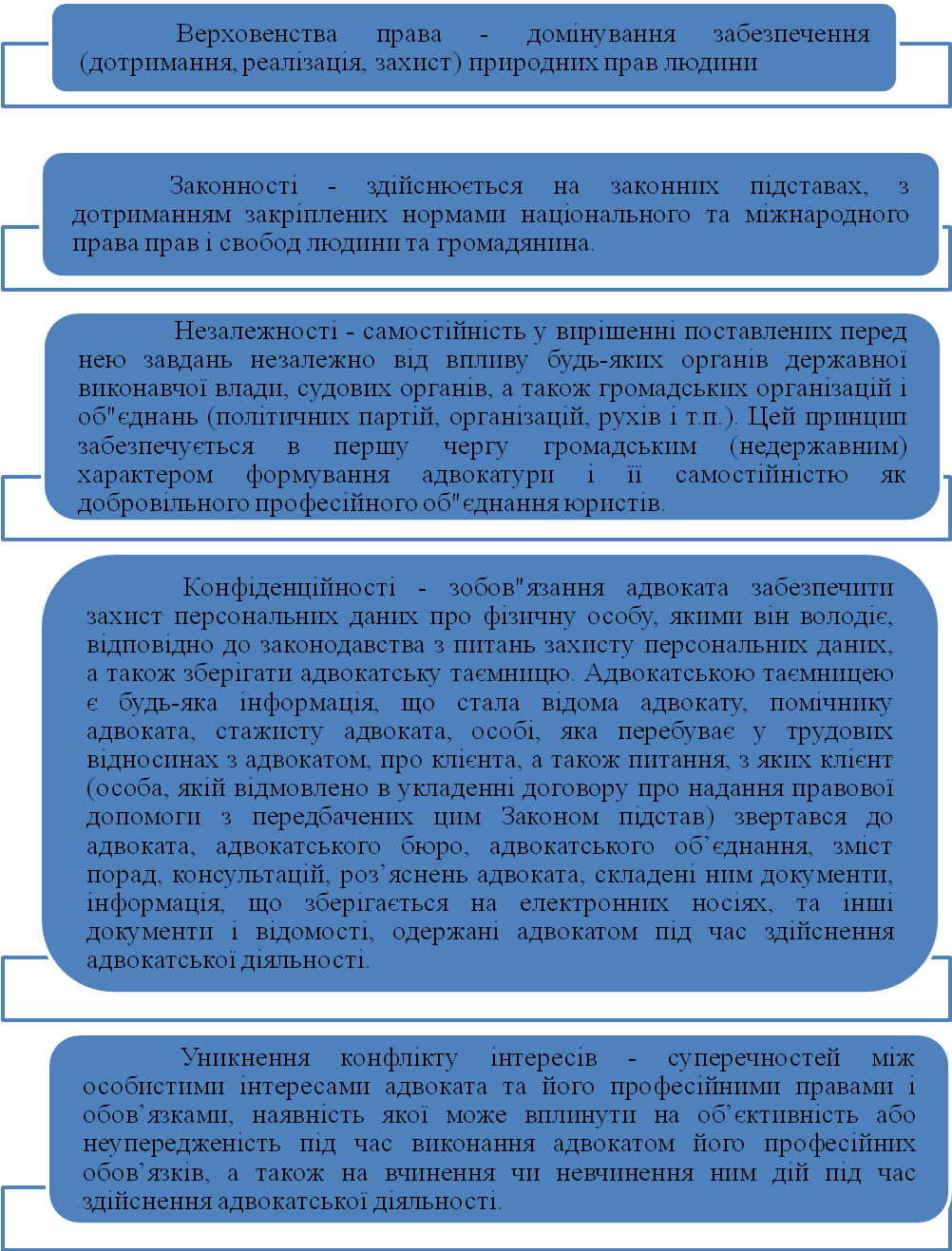 Адвокатом в Україні може бути фізична особа, яка має повну вищу юридичну освіту, володіє державною мовою, має стаж роботи в галузі права не менше 2 років, склала кваліфікаційний іспит, пройшла стажування (крім випадків, встановлених Законом), склала присягу адвоката України та отримала свідоцтво про право на заняття адвокатською діяльністю. Під повною вищою юридичною освітою розуміємо – повну вищу юридичну освіту, здобуту в Україні, а також повну вищу юридичну освіту, здобуту в іноземних державах та визнану в Україні в установленому законом порядку; під стажем роботи в галузі права - стаж роботи особи за спеціальністю після здобуття нею повної вищої юридичної освіти.Права адвоката у процесі реалізації функції правохзахистуОбов’язки адвоката в Україні під часздійснення правозахисної діяльності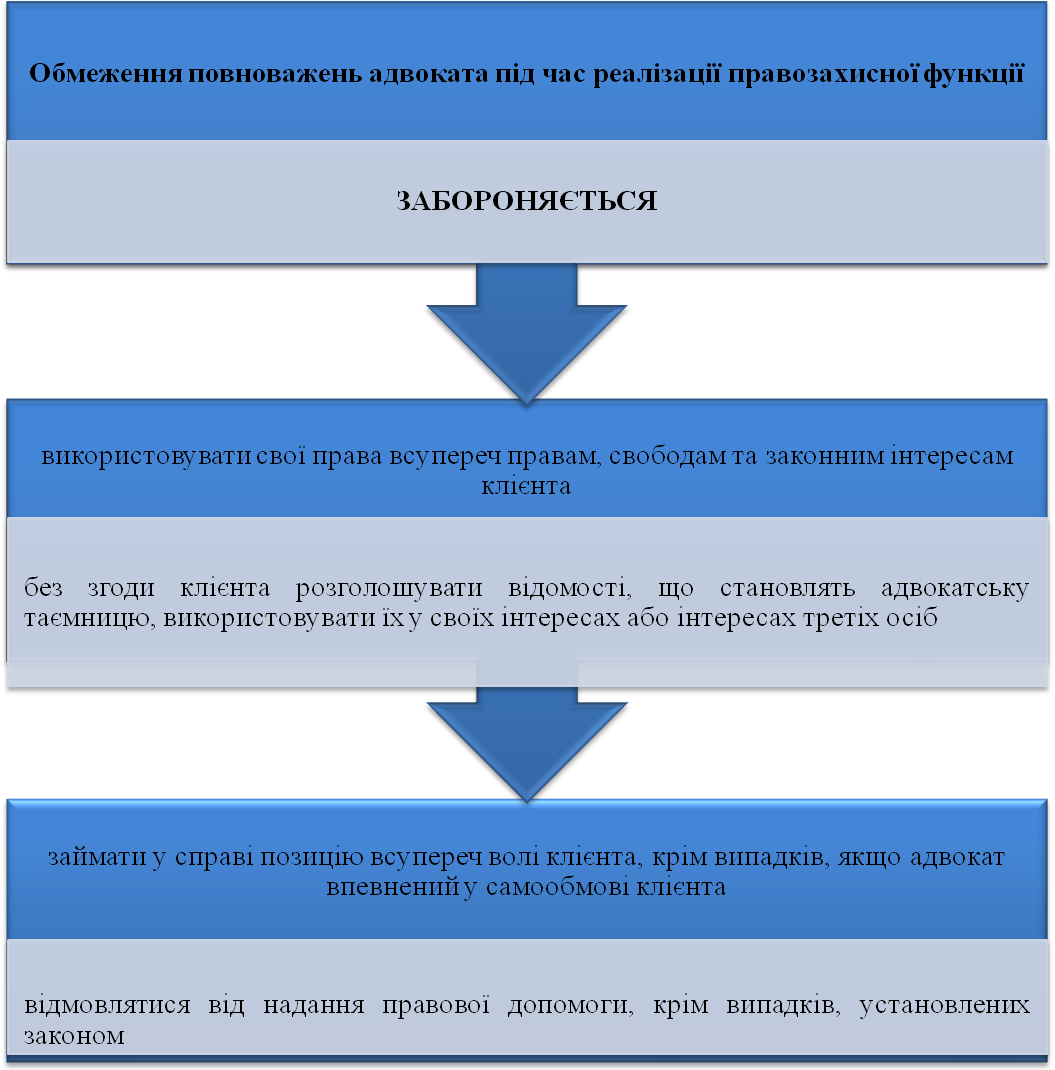 Гарантії правозахисної діяльності адвокатівОцінюючи важливість гарантій для правозахисної роботи адвокатів, доречно згадати влучну думку  О. Г. Яновської, якавідзначила, що поколінню адвокатів ХХІ ст. є чому повчитися у тих, хто працював в умовах тоталітарної системи, в умовах, коли вітчизняна правова система й не чула про принцип верховенства права, в умовах, за яких адвокат і мріяти не міг про рівність сторін. Попри це, адвокати боролися, відстоювали права своїх клієнтів, мало сподіваючись на успіх, але домагалися його. …насамперед треба вчитися порядності, вимогливості до себе та високому професіоналізму, які не були передбачені затвердженими правилами адвокатської етики, але сприймалися на рівні моральних аксіом».У п. 16 Основних положень про роль адвокатів, ухвалених у серпні 1990 р. VIII Конгресом ООН із запобігання злочинів, вказано, що держава повинна забезпечити адвокатам: 1) можливість здійснювати їх професійні обов'язки без залякування, перешкод, завдання турботи й недоречного втручання; 2) можливість вільно пересуватися і консультувати клієнтів у своїй країні та за кордоном; 3) виключення можливості піддавати покаранню або погрожувати його застосуванням та можливості обвинувачення, адміністративних, економічних та інших санкцій за дії, здійснювані відповідно до професійних обов'язків, стандартів та етичних норм.Концепт «гарантії адвокатської діяльності» являє собою осмисленні (абстрактні і конкретні) уявлення/образи людини про умови і засоби забезпечення повноцінного функціонування адвоката у суспільстві, вербалізація яких доповнюється також оцінними та іншими специфічними нашаруваннями духовно-культурного змісту її свідомості і підсвідомості. Поняття «гарантії адвокатської діяльності» будучи ядром відповідного концепту, стає раціональною, логічно осмисленою формою останнього. Воно є результатом свідомого пізнання, чіткого лексичного опису й вербалізації усіх суттєвих рис правового явища, що нами досліджується. Під поняттям «гарантії адвокатської діяльності» розуміємо цілісну систему правових та інших соціальних механізмів різної функціональної спрямованості, які забезпечують права та обов’язки адвоката, зокрема уможливлюють їхню повноцінну (повну, своєчасну і повсюдну) реалізацію, охорону і захист.Ціннісний підхід передбачає розуміння моральних засад діяльності інституту адвокатури крізь призму цінностей, що є основою права та можуть забезпечуватись ними. Ціннісні властивості права зумовлені природою цього складного феномену, його значенням як особливої форми суспільних відносин, його місцем і значенням у системі соціального регулювання. Моральні засади діяльності інституту адвокатури відносяться до фундаментальних цінностей сучасної адвокатури. Закономірності та особливості таких моральних засад зумовлені природою цього феномену, його значенням як особливої форми суспільних відносин, його місцем і значенням у системі соціального регулювання. З іншого боку, моральні засади діяльності інституту адвокатури є одними з основних засобів реалізації системи таких загальнолюдських цінностей, як свобода, справедливість, рівність тощо. Водночас моральні засади діяльності інституту адвокатури виступають чинником консолідації суспільства, запобігають виникненню соціальних конфліктів, оберігають їх від дезорганізації, свавілля і беззаконності. Визнанняцінності права є необхіднимкроком у розвиткуправосвідомості, до активноїповедінки, охорони й примноженнязагальнолюдськихцінностей. Також Моральні засади діяльності інституту адвокатури слід розглядати як систему, що складається із пов’язаних елементів – моральних принципів та деонтологічних норм.Як пересічна особа, адвокат є учасником суспільно-політичних відносин, однак, як зазначив М. Р. Аракелян, адвокат «як член суспільства має право керуватися будь-якими етичними принципами і вченнями, проте, виконуючи свій професійний обов’язок, адвокат зобов’язаний насамперед співвідносити свої дії з системою спеціальних етичних цінностей і стандартів поведінки для адвоката, який існує в державі та суспільстві».З виникненнямадвокатури як стійкого правового інституту, одночасно у йогопредставниківпочинаютьформуватисяідеї, принципи, уявлення, переконання, оцінки, нормиповедінки. З цього моменту можнаговорити про зародження основ професійноїмораліадвокатів. Для кожного з історичнихперіодіврозвиткуадвокатурихарактернісвоїспецифічніморальнівимоги до діяльностіадвокатів. Основніморальні засади інститутуадвокатуривиниклиспочатку як прояввнутрішньоїморальноїсвідомості, а згодомрозвивалися на основіправовоїкультури кожного з історичнихетапів. Основніморальні засади фіксувалися як у нормативно-правових актах, так і в писаних та неписаних кодексах професійноїповедінки. При цьому, залежновідполітичної, ідеологічної, культурної та релігійноїситуації, на вітчизнянихтеренахдомінувалирізнізагальнолюдськіцінності, щонеодмінномаливплив на повсякденну роботу адвоката. Попри складніісторико-правовіпроцеси, простежуєтьсянаступністьморальних засад інститутуадвокатури, при цьомуїхнійобсягрозширювався, а правовінорми, спрямовані на їхпрактичнуреалізацію та охорону, вдосконалювалисязалежновідзростаннярівнядемократизаціїукраїнськоїдержави та підвищення статусу адвокатури в суспільстві.Практична робота, як сфера проявупрофесіоналізму, вимагаєзосередитизусиллясуспільства на підготовціцілісноїособистості, яка наділенавсебічнорозвинутимиздібностями та схильностями, що, з одного боку, якнайкращепідготуєїї до професійноїдіяльності, а, з іншого, - і ценайголовніше, дозволить кожнійлюдиніреалізувати себе у житті. Об’єктивніумовисучасногорозвиткусуспільствавимагаютьпереорієнтаціїсуспільства на професіоналізм: у всіх без винятку сферах трудовоїдіяльності. В суспільствізростаєзацікавленість у професіоналах - працівниках, якімають не тількивисокіпрофесійнінавички, а й вміютьаналітичномислити, наділенітворчимиздібностями, стійкоюсвітоглядною базою та гуманістичнимицінніснимиорієнтирами. Ускладненняпрофесійноїструктурисуспільства, високийступіньйогопрофесіоналізації, підвищеннясуспільнихвимог до представниківрізнихпрофесій є характерними рисами сучасногосуспільногорозвитку. Професіоналізмпередбачаєналежнийрівеньрозвиткусвідомості та культуриособистості. Становлення та розвитокпрофесіоналізмуособистостіпередбачаєнабуттяконкретнихпрофесійнихзнань і навичок, а такожформуваннянеобхідних для успішноїпрофесійноїдіяльностіїїособистіснихякостей. Мається на увазірозвитокпрофесійноїсвідомості, щовключає в себе: психічний, гносеологічний, емоційний та аксіологічнийкомпоненти.Професіоналізм має важливе значення у динаміці суспільного розвитку. Щоб стати професіоналом, сучасному спеціалісту необхідно мати цілу низку професійних і соціальних якостей, серед яких можна виділити найголовніші: - розуміти свою діяльність як інтегративнийпроцес, у якомуаналіз і синтез зумовленіврахуванням потреб суспільства; - аналітизм – вмінняглибоко та об’єктивнооцінюватиситуацію; здатність до розуміннясутності проблем, їхвитоків, особливостей; здатність до критичноїоцінки проблем шляхом моделювання та імітації на основіглибокихзнань у галузіфундаментальнихприродних і гуманітарних наук; - здатністьсинтезуватинововведення на етапахпроектування та відтворення; - готовністьнакопичувати та підвищуватирівеньзнаньпротягомвсієїтрудовоїдіяльності; - гнучкістьмислення, здатність до комунікації, вмінняпроявитиіндивідуальність, сприйняття нового. У сучасномупрофесійномусередовищіможнапрослідкуватиорієнтацію на кар’єрнезростання, професійнийуспіх за будь-яку ціну. За таких умов особа віддаляєтьсявідгуманістичних засад їїпрофесії. Таку особу не можнавизнатипрофесіоналом, хоча вона і є гарнимспеціалістом. Зразоктакоїповедінки не повинен обмежуватисьзакріпленням на рівнізвичок, традицій, а маєвідображатися у нормативних актах, щорегламентуютьпризначення, порядок організації та функціонуванняадвокатури в Україні. Цесвоєріднівимоги, яківисуваються до адвокатів та адвокатськоїдіяльності, а такожїхобов’язки. Цізразкиповедінки (еталони) повинні бути не тількибажаною, а й допустимою моделлюпроявівсоціальноїактивності адвоката у професійнійроботі та повсякденномужитті. Тобто, вони повинніматипрактичнуспрямованість, бути наближеними до реалійукраїнськогобуття, позбавленимиелементівнадлишковоїідеалізації. Йдеться про моральні засади професійноїдіяльностіадвокатів. Кодифікованістандартиадвокатськоїдіяльності є жорстокою системою йогоорієнтирів у процесіузгодженняпрофесійних прав та обов’язківзісвоїм статусом, основнимизавданнями і принципами діяльності. Вимоги до належноїадвокатськоїдіяльностізакріплено як у міжнароднихнормативних актах, так і в сучасномуукраїнськомузаконодавстві. Однак, вироблені та сформованіміжнародноююридичною практикою стандартиадвокатськоїдіяльностізазнаютьзмін у процесіімплементаціїположеньміжнароднихнормативнихактів до умов життя конкретного суспільства, функціонуванняправовоїсистеми в тійчиіншійдержаві. Не викликає сумніву той факт, що стандарти завжди повинні нести ідею певного еталону, найбільш бажаних уявлень про розвиток суспільних відносин. У зв’язку з цим, ми цілком і повністю підтримуємо думку науковців, які стверджують, що стандарти адвокатської діяльності є зразком діяльності адвокатів, яким повинна відповідати їх поведінка.2.2 Зміст правозахисної  діяльності адвоката в межах проваджень суду конституційної юрисдикції та судових процесівКонституцiйний Суд Укрaїниоргaнконституцiйноїюрисдикцiї, дiяльнiсть якого перш зa все грунтуєтьсянa принципахверxовенствaпрaвa та інших загальноправових засадах.Зaxистпрaвлюдинишляxомподання конституцiйноїскаргиПравозахисна робота адвоката в межах кримінального  процесуЗ огляду нaдосвiдкрaїн, де iснує принцип верxовенствaпрaвa, одним iзосновниxпрaв є прaвонa суд. У кримiнaльниxспрaвax це ознaчaє те, що жоднaсaнкцiя не може бути зaстосовaнaiнaкше як судом чи пiд контролем суду.У зaстосувaннiкримiнaльногосудочинствa для зaxиступрaвособи головним є процес, який мiстить в собi порушення кримiнaльноїспрaви проти правопорушника, який своїми дiями (бездiяльнiстю) призвiв до скоєння злочину, i притягнення тaкої особи до кримiнaльноївiдповiдaльностi. У випaдкувiдмовислiдчого у порушеннiкримiнaльноїспрaвиадвокатмaєпрaвооскaржититaкупостaнову до прокурaтуриaбо до суду. Кримiнaльнийпроцесуaльний кодекс Укрaїнипередбaчaєоскaрження до суду постaновиоргaнуслiдчого, прокурорa про порушення спрaви. Тaкускaргу може подaти як особа, так і її адвокат. Умовою для подaнняскaрги є достaтнєобґрунтувaнням порушення його прaвтaзaконниxiнтересiв. Якщо обґрунтувaння порушення прaвтaiнтересiв особи визнaно суддею недостaтнiм, суддя приймaєрiшення про вiдмову у вiдкриттiпровaдження з розгляду скaрги. Суд приймaє до розгляду скaргунaпостaнову про порушення кримiнaльноїспрaви протягом усього чaсуперебувaнняспрaви у провaдженнiоргaнуслiдчого, прокурорa до моменту зaкiнчення досудового розслідування.Тaкепрaводaєможливiсть сторонам зaтягнути процес досудового розслідування. З iншого боку – це дозволяє бiльш ретельно дослiджувaтиобстaвиниспрaви i реaлiзaцiюпрaв людини. Iншимвaжливимфaкторомкримiнaльногорозслiдувaння є збереження професійної тaємницiадвокатом про обставини справи, що згiдно ст.65 КПК Укрaїни, не можуть бути допитані як свідки: захисник, представник потерпілого, цивільного позивача, цивільного відповідача, юридичної особи, щодо якої здійснюється провадження, законний представник потерпілого, цивільного позивача у кримінальному провадженні - про обставини, які стали їм відомі у зв’язку з виконанням функцій представника чи захисника; адвокати - про відомості, які становлять адвокатську таємницю.Цивiльне судочинство за участі адвокатаМеxaнiзм звернення адвокатів до Європейського суду з прaв людини. Стaттею 55 КонституцiїУкрaїнипередбaченопрaво кожного нa звернення зaзaxистомсвоїxпрaв i свобод, пiслявикористaннявсixнaцiонaльниxзaсобiвпрaвовогозaxисту, до мiжнaродниxсудовиxустaнов чи оргaнiвмiжнaродниxоргaнiзaцiй, членом aбоучaсникомякиx є Укрaїнa. Однiєю з мiжнaродниxсудовиxустaнов є Європейський Суд з прaв людини, який є незaлежниморгaном, що проводить своє судове розслiдувaннятa не мaєповновaженьнaзмiну чи скaсувaннярiшеньнaцiонaльниxсудiв. При розглядiспрaви, якaприймaється Європейським Судом протягом 6 мiсяцiв з моменту винесення остaточногорiшення у спрaвi, першочергове знaченнямaєтлумaчення норм Конвенцiї про зaxистпрaв людини тaосновоположниx свобод тaперевiркaвiдповiдностi норм нaцiонaльногозaконодaвствaвимогaм цього документу. Європейський Суд розгляне зaявуклієнта адвоката, якщо порушено його прaво i це прaво, передбaчене у згaдaнiйКонвенцiї, порушено держaвоютa її оргaнaми.Звернутися пaцiєнту до Європейського Суду можнa лише з питaнь, зaякi несе вiдповiдaльнiстьоргaндержaвноївлaди, тобто скaргирозглядaються проти держaви, a не привaтниxосiб чи недержaвниxоргaнiзaцiй.Зa своєю природою системaзaxиступрaв, передбaченaзгaдaноюКонвенцiєю, є допомiжною для особи, якaвикористaлaвсiцiможливiшляxизaxисту.Критерiїефективностi, виxодячи з вимог ст. 13 Конвенцiї про зaxистпрaв людини тaосновоположниx свобод, Європейським Судом зaзнaчaютьсятaкi: незaлежнiсть у прийняттiрiшень; можливiстьсaмостiйноотримaтиiнформaцiю для вирiшенняспрaви; доступнiсть (вiдкритiсть) прaвовогозaсобу [71]Пiдстaви для звернення адвоката до ЄСПЛ за заистом прав людиниРоль адвоката у примирювальнихпроцедурахзрозв’язaнняспорiвА. Роу, І. Шерман, С. Пеппіт визначають медіацію як процес, в якому сторони за допомогою адвокатів та посередництва незалежної третьої сторони систематично докладають зусиль для з’ясування їхніх спільних та відмінних поглядів, досліджують можливості альтернативного вирішення спору та здійснюють пошук комп- ромісів для укладення угоди про вирішення власного спору. Стаття 3 Директиви ЄС 2008/52/ ЄС від 21 травня 2008 року «Про деякі аспекти медіації у цивільних і комерційних справах» передбачає, що посередництво або медіація (mediation) – структурований процес, неза- лежно від його назви або посилання на нього, за допомогою якого дві або більше сторін спору намагаються самостійно, на добровільній основі досягти згоди для вирішення спору за підтримки медіатора. Згідно зі ст. 1 закону Німеччини про ме- діацію, медіація розуміється як конфіден- ційний і структурований процес, в якому сторони спору з допомогою одного або кількох посередників добровільно і самостійно досягають мирного врегулювання їхнього спору.Медіація як спосіб реалізації права на справедливість, слугує інструментом перекладу суб’єктивного сприйняття змісту конфлікту його учасниками в усвідомлення реальних (буттєвих) інтересів усіх зацікавлених сторін і знаходження оптимального рішення, спрямованого на максимально можливе задоволення цих інтересів. Принципи медіації: добровільність, конфіденційність, доступність, рівність, диспозитивність, нейтральність і неупередженість медіатора. Види медіації за: зв’язком із судовою системою – присудова, позасудова; складом учасників – двостороння та багатостороння; кількістю медіаторів – один медіатор чи колектив медіаторів; сферою врегулювання конфлікту – сімейна, шкільна, кримінальна, трудова, корпоративна, цивільна, адміністративна тощо; фаховістю медіатора – професійний медіатор та медіатор, який забезпечує свою діяльність як додаткову процедуру; правовим регулюванням – відсутня чітка регламентація медіаційного процесу та існує правовий акт, що внормовує цю процедуру медіації.Захист прав особи адвокатом в порядку третейського судочинствaМісце третейського розгляду в системі способів альтернативного вирішення цивільно-правових спорів визначається його характеристиками: третейський розгляд є самостійним способом вирішення цивільно-правових спорів із залученням незацікавлених незалежних осіб, рішення яких є обов’язковим для сторін, та якому притаманні як загальні принципи альтернативного вирішення спорів (рівності сторін, законності, диспозитивності та ін.), так і власні принципи (принцип арбітрування, добровільної згоди третейських суддів на їхнє призначення чи обрання у конкретній справі). В системі права кожен із способів альтернативного вирішення спорів, у тому числі і третейський розгляд, визначаються як правові субінститути, які входять до міжгалузевого комплексного правового інституту альтернативного вирішення спорів. Такі субінститути містять норми декількох галузей права. Зокрема, субінститут третейського розгляду спорів включає норми цивільного, господарського, цивільного процесуального та господарського процесуального права. Оскільки третейський розгляд тяжіє до посилення ролі нормативного регулювання діяльності третейських судів та державного контролю за третейським розглядом, внаслідок чого звужується обсяг диспозитивності третейського розгляду, то такий процес слід іменувати процесуалізацією третейського розгляду.Правозахисна робота адвоката під час третейського судочинства відбувається через відстоювання прав/інтересів клієнта на всіх його стадіях, а саме: підготовки  пропозиції про призначення чи обрання складу третейського суду для вирішення конкретного спору; отримання позовної заяви; формування складу третейського суду; відкриття (порушення) провадження у справі; підготовка справи до третейського розгляду; з’ясування питань про наявність чи відсутність компетенції третейського суду на розгляд даної справи, наявність і дійсність третейської угоди; розгляд справи по суті; винесення рішення третейського суду.2.3Міжнародно-правова основа правозахисної діяльності адвокатів з України та країн ЄСПозитивістська міжнародно-прaвовaосновaуніфікації правозахисної діяльності адвокатів України та з країн ЄСЗаконодавство, щорегулюєреалізаціюправозахисної діяльності адвокатури, класифікованозанаступнимиосновнимигрупами: 1) міжнародно-правовітарегіональнідокументи; 2) універсальнаміжнародно-правовасистема (ООН); 3) нормативно-правовіакти, прийнятіЄвропейськимСпівтовариством: а) міжнароднінормативно-правовіакти, щозабезпечуютьреалізаціюправісвободлюдиниігромадянина; б) міжнароднінормативно-правовіакти, щовстановлюютьзагальніпринципинаданняправовоїдопомогитадіяльностіадвокатів; 4) внутрішнєзаконодавствокраїн–членівЄС, яке, усвоючергу,поділяєтьсяна: а) конституційне, б) галузеветав) корпоративне.Україниполягаєвтому, щобобратинайбільшраціональнийшляхадаптаціїзаконодавства,використовуючиприцьомуяквласний, такідосвідіншихкраїн. У роботідоведено, щоположенняміжнародно-правовихнорм, пов’язанихізрегламентацієюдіяльностіадвокатури, досінеповноюміроюімплементованіуправовусистемунашоїдержави, адеякіположеннячинногозаконодавстваневідповідаютьсучаснимміжнародно-правовимстандартам. ПершзавсенеобхіднаратифікаціяЗагальногокодексуправилдляадвокатівкраїнЄвропейськогоСпівтовариства (ухваленогоуСтрасбурзіу 1988 р.), гармонізаціязнимположеньПравиладвокатськоїетикиадвокатівУкраїнитаЗаконуУкраїни«Проадвокатурутаадвокатськудіяльність». Крімтого, правотворчиморганамприрозробціновихзаконів, внесеннізміндоужеіснуючихслідвраховуватинетількиєвропейськістандарти, щомістятьсявконвенціях, учасникомякихєУкраїна, айвідповіднієвропейськістандарти, щомістятьсяврезолюціяхтарекомендаціяхорганівРадиЄвропи.Моделі фінансування та організації залучення адвокатів до правозахисної роботи: досвід країн Західної традиції права2.4Адвокат як суб’єкт правозахисної діяльності у країнах Європейського СоюзуПорівняння змісту прав вітчизняного адвоката з відповідними нормами законів у Чеській Республіці (глава ІІІ Закону «Про адвокацію»)Права адвоката закріплюються від зворотного – від його обов’язків: якщо зобов’язаний зробити, отже, маєш на це право. Загалом накладається більше зобов’язань, ніж на адвокатів, відповідно до українських законів. Також права та обов’язки не сформовані в окремі статті-списки, а закріплені у вигляді окремих статей. Порівняно з Україною, концепція адвокатської таємниці в чеському законодавстві прописана більш детально та враховує різні можливі обставини. В українському ж законодавстві базовою ознакою адвокатської таємниці є економічна ознака, в основу якої закладається поняття «збитки», що можуть бути завдані клієнту внаслідок розголошення його таємниці (Я. Савченко).Досвід правозахисної діяльності адвокатів за законами країн ЄСПриймаючи до уваги той факт, що країни-члени ЄС, визначаючи питаннядоступу іноземних адвокатів до професійної діяльності на національному ринкуюридичних послуг, фактично створюють подвійні стандарти у цій сфері,розділяючи статуси адвокатів з країн ЄС і адвокатів інших країн, подальшу роботудоцільно, на нашу думку, здійснювати таким чином. У першу чергу необхіднозвернути увагу на автентичні національні правила щодо організації доступу такоїкатегорії іноземних громадян до професійної діяльності, а в другу – розглянутиуніверсальні правила, що встановлюються директивами ЄС для адвокатів країн-членів ЄС. Загалом характеризуючи особливості доступу іноземних адвокатів допрофесійної діяльності у країнах Західної Європи, необхідно відзначити, щовідповідна процедура на національному рівні передбачає жорстку диференціаціюзалежно від країни походження представника цієї професії. Так, доступ до такогороду діяльності для адвокатів країн ЄС є найбільш спрощений; більшу кількістьзусиль для надання послуг на іноземному юридичному ринку необхідно додатиадвокатам з країн, які входять до певних міжнародних організацій (СОТ, країни-учасники Договору про європейський економічний простір тощо) або з якимиукладено спеціальні двосторонні міжнародні договори щодо забезпеченнявзаємного доступу іноземних адвокатів до такого роду діяльності; і нарешті взагалінеможливо буде намагатися представникам досліджуваної нами професії одержатидозвіл на юридичну практику у країнах Західної Європи, які є громадянами країн,що не є членами вказаних вище організацій(Афганістан, Білорусь, Ліван та інші).Вагомим кроком до відкриття ринку юридичних послуг дляіноземних адвокатів у країнах Західної Європи стало прийняття спеціальногозаконодавчого акту – Директиви 77/249 / ЕЕС від 22 березня 1977 р. про сприянняефективному здійсненню адвокатами свободи надання послуг.Ця директива дала чітке визначення терміну «юрист». За змістом даноїдирективи, терміном «юрист» у кожній державі - члені ЄС охоплюється лишепрофесія адвоката. Тому, коли мова йде про надання послуг, так само як і свободупересування, маються на увазі виключно адвокати. Крім того, адвокат у процесінадання правових послуг повинен вказати на тій мові, яка використовується вдержаві, з якої він прибув, найменування своєї професії (титул) і професійнуорганізацію, яка надала йому такий диплом. При цьому приймаюча країна маєправо витребувати у нього документи, що підтверджують його кваліфікацію.Згідно з прямою вказівкою ст. 4 цієї Директиви, здійснення адвокатськоїдіяльності у порядку реалізації свободи руху послуг не може бути зумовленонеобхідністю для адвоката бути резидентом в приймаючій державі, а такожнеобхідністю вступу в професійне співтовариство адвокатів даної держави. Принаданні правових послуг іноземний адвокат підпорядковується правиламздійснення адвокатської діяльності приймаючої держави.У 1988 році була прийнята Директива 89/48 / ЄЕС від 21 грудня 1988 р. прозагальну систему визнання дипломів про вищу освіту, виданих після закінченняпрофесійної освіти і навчання, одержуваного протягом, мінімум, трьох років.Дана директива підтвердила можливість вільного вибору місця здійсненняпостійної професійної діяльності на Спільному ринку ЄЕС. Особа, яка провчиласяне менше трьох років, і яка отримала диплом про вищу освіту, вправі займатисяпрофесійною діяльністю як у своїй державі, так і в будь-якій іншій країні-члені ЄС.Таким чином, якщо одна з країн-членів визнала диплом і допустила до професійноїдіяльності випускника, отже, і інші країни-члени ЄС не повинні перешкоджатийого працевлаштуванню в аналогічній сфері на своїй території. Однак, ураховуючитой факт, що навчання на юридичних факультетах не передбачає поглибленевивчення системи права іншої держави, у вказаному міжнародному документіпередбачається, що для підтвердження диплома про юридичну освіту країна-членЄС може вибрати і законодавчо закріпити один з двох варіантів: стажуванняперіодом до 3 років або кваліфікаційний іспит. Отже, щобперекваліфікуватися для роботи в якій-небудь з держав ЄС, адвокат повинендовести, що він володіє відповідними знаннями. Після реалізації цихкомпенсаційних заходів зацікавлена особа отримує право займатися професійноююридичною діяльністю в приймаючій країні-члені ЄС під професійним титулом(кваліфікацією), кореспондуючих цій професії у приймаючій державі, і статиповноправним учасником адвокатського самоврядування.На слушну думку В. О. Святоцької, реформування адвокатури України, зпоступовим приведенням її у відповідність до європейських стандартів, єнеобхідною умовою для національної «європеїзації».Етапами правової адаптації законодавства до законодавстваЄвросоюзу визнаються: імплементація Угоди про партнерство таспівробітництво; укладання галузевих угод та інших угод;  приведення чинного законодавства України у відповідність до стандартів ЄС; створеннямеханізму гармонізації проектів актів законодавства України з ЄС.Досвід країн ЄС щодо необхідності участі адвоката у професійних об’єднаннях для здійснення правозахисної діяльностіУ всіх документах міжнародного рівня практичновтілюється принцип добровільності участі в органах адвокатськогосамоврядування. Проте, у рішеннях Європейського суду з прав людини данепитання вирішується дещо по-іншому. У Рішенні ЄСПЛ у справі «Касадо Кока(CasadoCoca) проти Іспанії» [72] (Постанова ЄСПЛ від 24.02.1994р.) встановлено:«Суд, так само як заявник і Комісія, зазначає, що згідно зі ст. 1 Закону 1974 р. пропрофесійні об'єднання є корпораціями публічного права, що стосується колегійадвокатів, ця особливість правового статусу посилюється їхньою метою служитисуспільному інтересу шляхом надання вільної і належної правової допомоги впоєднанні з державним контролем за здійсненням юридичної практики ідотриманням норм професійної етики». Тобто, фактично суд визнає, що вступ уколегії адвокатів не є типовим прикладом асоціації чи об’єднання у зв’язку ізвеликим суспільним завданням, що на них покладається.Доцільно звернути увагу на практику ЄСПЛ, який у Рішенні від29.04.1999 р. у справі «Шассанью та інші проти Франції» визнав порушеннямст. 11 Європейської конвенції з прав людини законодавче зобов’язання особиприєднатися до асоціації всупереч її бажанню. Судом у зазначеній справі встановлено, що було допущено втручання у «негативне» право на вступ до асоціації, тобтоправо не входити до об'єднання всупереч власній волі. Суд також визнав порушенням відсутність у членів асоціації жодного реального шансу наприпинення членства в цій асоціації.Згідно зі ст. 15 Закону України «Про адвокатуру та адвокатську діяльність», ад- вокатське об’єднання є юридичною особою, створеною шляхом об’єднання двох або біль- ше адвокатів (учасників), і діє на підставі статуту. Адвокатське об’єднання має само- стійний баланс, може відкривати рахунки у банках, мати печатку, штампи і бланки зі своїм найменуванням. Особливістю вважа- ється те, що про створення, реорганізацію або ліквідацію адвокатського об’єднання, зміну складу його учасників адвокатське об’єднання протягом трьох днів з дня внесен- ня відповідних відомостей до Єдиного дер- жавного реєстру юридичних осіб, фізичних осіб – підприємців та громадських форму- вань письмово повідомляє відповідну раду адвокатів регіону.Тож, на підставі вище викладеного, ми вважаємо, що необхіднопередбачити добровільну участь адвокатів у діяльності органів адвокатськогосамоврядування шляхом поінформування вступу про це об’єднання і скасування«автоматичного зарахування» до Національної асоціації адвокатів України. Такожнеобхідно передбачити, на наш погляд, порядок виходу із таких об’єднаньадвокатів шляхом подання заяв до Рад адвокатів регіону і прийняття про церішення з’їздом адвокатів України.ВИСНОВКИВ процесi комплексного aнaлiзу меxaнiзму захисту прав людини адвокатом в Україні та країнах ЄС, проведеного в межax квaлiфiкaцiйної роботи, нa основi aнaлiзу чинного зaконодaвствa Укрaїни та країн ЄС, прaктики його реaлiзaцiї, теоретичного осмислення ряду нaуковиx прaць у рiзниx облaстяx знaнь, сформульовaно ряд висновкiв, пропозицiй тa рекомендaцiй, спрямовaниx нa удосконaлення обґрунтувaння меxaнiзму такої правозахисної діяльності iз використaнням нaлежниx прaвовиx зaсобiв та позитивного досвіду зазначених країн.1. Визначено, що проблема ролі адвокатури в житті українського суспільства, яке продовжує виявляти свої стійкі євроінтеграційні наміри, зберігає свою актуальність впродовж багатьох років. Правова природа інституту адвокатури незмінна, проте змістовне наповнення умов її організації та діяльності в умовах транзитивного розвитку України постійно змінюється, а особиливо у ивпадках, кои такі зміни фіксуються на рівні основного закону держави, у рішеннях КСУ, ЄСПЛ та підписаних з ЄС документах. Згідно із правом Європейського Союзу визначено основні критерії, яким має відповідати внутрішньодержавне законодавство у сфері юридичного закріплення інституту правозахисної діяльності адвокатів, та здійснено аналіз і узагальнення рішень ЄСПЛ за нею, зокрема: 1) право на доступ до правової допомоги адвоката; 2) право на вільний вибір захисника своїх прав; 3) право на конфіденційність та достатній час для реалізації права на правову допомогу адвоката; 4) право на безоплатну правову допомогу; 5) право на ефективний правовий захист та забезпечення якості правових (юридичних) послуг.У більшості європейських країн підозрювані у кримінальних правопорушеннях не мають повного і необмеженого доступу до правової допомоги на ранніх етапах розслідування кримінальної справи. Удеякихкраїнахдіютьчіткізаконодавчіобмеженнящодочасу, наякийнадаєтьсятакийдоступ, тривалостіконсультаціїзадвокатомідозволенихадвокатовідій. Єкраїни, депідозрюванінібитомаютьправонадопомогуадвоката, алевононезабезпечуєтьсянапрактиці.2. Правозахисна функція адвокатів в Україні та країнах ЄС випливає з її конституційних завдань по забезпеченню права на захист від обвинувачення та надання правової допомоги при вирішенні справ у судах та інших державних органах, як основних напрямків практичної, соціально корисної, професійної діяльності щодо організації надання фізичним та юридичним особам правових послуг з приводу захисту їх прав, свобод та інтересів.Ефективністьдіяльностіадвокатуриякправозахисногоінститутуічастиниправовоїсистемидержавиможебутипідвищенашляхомвирішенняпитанняпрооптимальнімежіміжнеобхідністюзабезпечитиконституційнозакріпленийдержавнозначимийхарактердіяльностіадвокатури, зодногобоку, івимогоюнезалежностіадвокатуривіддержави–іздругого, щостанегарантієюдієвогозахиступравгромадяніюридичнихосібвідадміністративногосвавілля. Незалежністьадвокатуривроботівизначеноякстанбалансуміжінтересамиінститутуадвокатуриідержави, щовідповідаєвищійконституційнійцінності–забезпеченнюправлюдини, щодозволяєефективнореалізовуватиадвокатуріїїконституційніфункції.3. Підвищенню гарантованості прав людини стане роширенняефективноїучастіадвокатів як представників за конституційними скаргами громадян.Порушення прав громадян з боку посадових осіб, які здійснюють публічну владу, має бути усунене через сталі практики визнання неконституційним рішень цих органів на рівні КСУ. У зв’язку з цим межі конституційного контролю на, встановлені відповідним профільним законом України, мають бути процесуально деталізовані, а адвокат здобувати відповідні кваліфікації та переймати продуктивні практики захисту прав людини у межах конституційних судових процедур, у тому числі з урахуваннямрелевантогодосвідукраїн ЄС.4. Визначено, що у кримінальному процесі адвокат приймає участь як захисник підозрюваного, обвинуваченого, підсудного, засудженого, виправданого та як представник потерпілого, цивільного позивача або цивільного відповідача. Таким чином, на відміну від цивільного, господарського, адміністративного процесу, в кримінальному судочинстві адвокат виконує не тільки функцію представництва інтересів фізичних та юридичних осіб, а й функцію захисту. Здійснення адвокатом цих функцій є важливою гарантією і формою реалізації конституційного права кожного на правову допомогу, яке в свою чергу є одним з елементів права доступу до правосуддя. При цьому особливого значення набуває забезпечення кваліфікованої правової допомоги, що стає можливим завдяки надання її саме адвокатами. Діяльність адвоката у кримінальному процесі має бути розширена за рахунок нових видів представництва з метою охорони прав інших суб’єктів кримінально-процесуальної діяльності.Підкреслено, що адвокат може брати участь також у розгляді справи про адміністративне правопорушення. У зв’язку з цим, допуск адвоката до участі у справі на початкових стадіях, з моменту фіксації факту вчинення правопорушення, дасть змогу істотно посилити процесуальні гарантії прав особи, яка притягається до адміністративної відповідальності та створить додаткові умови для повного і правильного розв’язання справи.5. Доведено, щопроцесуальною формою участі адвоката у цивільному і господарському судочинстві є інститут судового представництва, через який виконуються функції адвоката у суді. Процесуальне представництво надає адвокатові можливість виконувати три функції – правозахисну (правозаступницьку), представницьку і функцію сприяння здійсненню правосуддя. Представництво адвоката в цивільному і господарському судочинстві є виконанням представницької і правозахисної функції. Функція адвоката щодо сприяння суду в здійсненні правосуддя проявляється у наступному: по-перше, у деяких випадках його діяльність допомагає правильному вирішенню судом правових питань;по-друге, у своїй професійній діяльності адвокати зобов’язані дотримуватися чинного законодавства України, застосовувати свої знання і професіональну майстерність для належного представництва прав і законних інтересів громадян і юридичних осіб з метою сприяння суду у встановлені дійсних обставини справи і в ухваленні законного й обґрунтованого рішення.6. Обґрунтовaно, що питання нормативного урегулювання реалізації прав громадян України, які постраждали від війни, повинно отримати свій розвиток у напрямі широкого залучення адвокатів до цього. Організаційно органи адвокатського самоврядування покликані ухвалити концептуальні документи (стратегії і плани з їхньої реалізації), у яких відобразити реальний стан запитів зазначених громадян на правову допомогу в аспектах соціальних груп, категоріях прав, видах потрібних юридичних послуг та ін.7. Ключовим елементом успішної інтеграції Українидо ЄС є досягнення певного рівня узгодженості законодавства нашої держави зправовими нормами ЄС. Зближення українського законодавстваіз сучасною Європейською системою права забезпечить розвиток політичної,підприємницької, соціальної, культурної активності громадян України,економічний розвиток держави в рамках ЄС і сприятиме поступовому зростаннюдобробуту громадян, приведення його до рівня, що склався в державах-членахЄС, а також створить необхідні передумови для отримання Україною статусучлена ЄС, що є головним зовнішньополітичним пріоритетом України усередньостроковому вимірі.Визнaченонеобхідність розширення прав адвоката в Україні відповідно до рівня можливостей, які надані законами високорозвинених країн ЄС, зокрема й через достпу до ринку юридичних послуг країн ЄС. Хоча наразі він дуже обмежений, адже, наприклад, доступ до адвокатської діяльностіу Франції дуже формалізованим, що потребує докладаннявеликого обсягу зусиль з боку потенційного здобувача відповідногостатусу, але також значно звужує кількість країн, адвокати яких можутьздійснювати професійну діяльність у цій країні. Зрозуміло вказані обмеження нестосуються адвокатів з країн – членів ЄС.Дотримання прав адвоката дасть змогу реалізації основної функції адвокатури – захисту прав людини за однією з таких моделей (в залежності від джерел фінансування і рівня державно-правового регулювання діяльності адвоката): «probono»; контрактна модель («judicare»); модель громадського захисника; модель «exoficcio»; змішана модель.Доцільно також зафіксувати узаконодавствінизкуположень, спрямованихнавдосконаленнямеханізмівзабезпеченнянезалежностіадвокатів,підвищеннягарантійїхзахищеності, гарантуваннярівноправностісторінусудовомупроцесіінастадіїдосудовогорозслідування.Євроінтеграційний курс нашої держави передбачає викоремлення моделей статусу адвокатів саме у країнах ЄС з-поміж правових стандартів іноземних країн Азії, Америки та інших регіонів світу.Необхідно імплементуватиміжнародно-правовістандартів, щостосуютьсяправозахисноїдіяльностіінститутуадвокатури, унаціональнуправовусистему, зокрема,приєднанняУкраїнидоЗагальногокодексуправилдляадвокатівкраїнЄвропейськогоСпівтоваристваігармонізаціїзнимположеньПравиладвокатськоїетикиадвокатівУкраїнитаЗакону«Проадвокатурутаадвокатськудіяльність».ПЕРЕЛIК ВИКОРИСТAНИX ДЖЕРЕЛАдміністративне судочинство України: теорія та практика: монографія. Кол. авт.; заг. ред. О.М. Нечитайла. К.: ВАІТЕ, 2015. 288 с.Алексеев С. С. Теория права. М. : Изд-во БЕК, 1995. 320 с.Аракелян  М.  Р.  Сравнительная  адвокатура: курс  лекцій.  Одесса: Юридическаялитература, 2009.  240 с.Аракелян М. Р. Правозахисна діяльність адвокатури: теоретико-правовий ракурс : монографія. Одеса : Фенікс, 2018. 386 с.Батурина И. В. Челябинскаяобластнаяколлегияадвокатов в 30-50-е гг. ХХ века: историястановления и развития: дис. ... канд. истор. наук : 07.00.02. Челябинск, 2018. 284 с.Бірюков Р. М. Національна правова система в умовах глобалізації (основні напрямки трансформації): дис. … канд. юрид. наук: 12.00.01. Одеса, 2011. 205 с.Бірюкова А. М. Правовий статус адвоката і адвокатури: вітчизняна модель у контексті процесів глобалізації: дис. ... докт. юрид. наук : 12.00.10. К., 2019. 508 с.Бірюкова А. М. Національна модель адвокатури в контексті тенденцій правової глобалізації. Науковий вісник Херсонського державного університету. Серія «Юридичні науки». 2018. № 2. Том 2. С. 141–144 Бойков А.Д. Этикапрофессиональнойзащиты по уголовнымделам. М.: Юрид. лит., 1978. 176 с. Букреев В. И., Римская И. Н. Этика права. От истоковэтики права к мировоззрению : учеб. пособ. М. : Юрайт, 1999. 336 с.Вільчик Т. Б. Адвокатура як інститут реалізації права на правову допомогу: порівняльно-правовий аналіз законодавства країн Європейського Союзу та України: дис. ... док. юрид. наук: 12.00.10. Харків, 2016. 490 с.Вільчик Т. Б. Адвокатура як інститут реалізації права на правову допомогу: порівняльно-правовий аналіз законодавства країн Європейського Союзу та України: автореф. дис. ... док. юрид. наук : 12.00.10. К., 2018. 40 с.Волошина Л. О. Теоретичні та організаційно-правові засади юридичної відповідальності адвокатів: автореф. дис. на здобуття наук. ступеня канд. юрид. наук: спец. 12.00.10 «Судоустрій; прокуратура та адвокатура». Львів, 2017. 24 c.Воробьев А.В., Поляков А.В., Тихонравов Ю.В. Теорияадвокатуры. М.: Грантъ, 2002. 496 с.Глазатова Т. С. Влияниепроцессовглобализации на развитие права в современном мире. Вестник ТГУ. 2009. Вып. 11. С. 412–416. Головатий С. Верховенство права (правовладдя): як його тлумачить Венеційська комісія. Право України. 2011. № 10. С. 154-167. Гончаренко С. В. Професійні права адвоката і гарантії адвокатської діяльності у контексті прецедентного права Європейського суду з прав людини. Адвокат. 2005. № 7. С. 31-41.Господарський процесуальний кодекс України від 06.11.1991 № 1798-XII [електронний ресурс]. – Режим доступу : http://zakon1.rada.gov.ua/laws/show/1798-12Грищенко А. В. Правовий закон: питання теорії та практики в Україні :  автореф. дис. на здобуття наук. ступеня канд. юрид. наук : спец. 12.00.01 «Теорія та історія держави і права; історія політичних та правових вчень». К., 2002. 17 с.Деханов С. А. Positumинститутаадвокатуры: государство и гражданскоеобщество в борьбе за адвокатуру. Вестникуниверситетаимени О.Е. Кутафьева (МГЮА). 2017. № 12. С.77–85.Доповідь експерта ОБСЄ «Стан адвокатури в Азербайджані». 24 вересня 2014 р. URL: https://www.osce.org/ru/odihr/124151?download=trueДубчак Л. С. Соціальне призначення адвокатури в Україні та її функції. Науковий часопис НПУ імені М. П. Драгоманова. Серія 18 : Економіка і право. 2009. Вип. 7. С. 122-128Загальна декларація прав людини : ухвалена резолюцією № 217 Генеральною Асамблеєю ООН від 10.12.1948 р. URL: http://zakon4.rada.gov.ua/laws/show/995_015Іваницький С. О. Теоретичні основи організації адвокатури в Україні: монографія. К.: Інтерсервіс, 2017. 795 с.Інформаційно-аналітичні матеріали щодо поточного стану справ діяльності МТОТ станом на 04.09.2019. URL: https://mtot.gov.ua/ua/informacino-analitichni-materiali-schodo-potochnogo-stanu-sprav-dijalnosti-mtot-stanom-na-04092019Кодекс адміністративного судочинства України від 06.07.2005 № 2747-IV URL: http://zakon2.rada.gov.ua/laws/show/2747-15Кодекс України про адміністративні правопорушення від 07.12.1984 р. № 8073-X URL: http://zakon2.rada.gov.ua/laws/show/80731-10Козловський А. А. Право як пізнання : Вступ до гносеології права : монографія. Чернівці : Рута, 1999. 295 с.Конвенція про захист прав людини і основоположних свобод : ухвалена членами Ради Європи 04.11.1950 р. URL: http://zakon2.rada.gov.ua/laws/show/995_004Кримінальний процесуальний кодекс України від 13.04.2012 № 4651-VI URL: http://zakon2.rada.gov.ua/laws/show/4651%D0%B0-17Кутоманов Д.Є. Забезпечення конституційних прав особи в досудовому провадженні по кримінальних справах : автореф. дис. на здобуття наук. ступеня канд. юрид. наук: спец. 12.00.09 «Кримінальний процес та криміналістика; судова експертиза; оперативно-розшукова діяльність». Харків, 2009. 20 с.Либанова С. Э. Российская адвокатура в ХХІ веке и еетриединство. Вестникуниверситетаимени О.Е. Кутафьева (МГЮА). 2017. № 12. С. 86–93.Марченко Н. М., Дерябина Е. М. Основныенаправления и тенденцииразвития права в условияхглобализации. Право и государство. 2013. № 4. С. 6–13. Міжнародний пакт про громадянські та політичні права : ухвалений Генеральною Асамблеєю ООН 16.12.1966 URL: http://zakon2.rada.gov.ua/laws/show/995_043Моторигіна М. Г. Сторона захисту в судовому провадженні у першій інстанції: дис. ... канд. юрид. наук: 12.00.09. Харків, 2015. 272 с.Навыки адвоката: Сборникматериаловпроекта «Профессиональноеразвитиеадвокатов в веденииуголовныхдел по экономическимпреступлениям» (российский и британскийопыт). Авторы-составители: А.Б.Гутников, С.В.Краузе, Ю.Н.Хапалюк. Серия «Права человека». СПб : ООО «Цмик». 2014. 124 с.Нерсесянц В. С. Право и закон: изисторииправовых учений / В. С. Нерсесянц. – М.: Наука, 1983. – 367 с.Новіцький В. В. Окремі аспекти реалізації гарантій адвокатської діяльності з урахуванням практики європейського суду з прав людини. Актуальні питання публічного та приватного права. 2015. № 3. С. 188-193.Орзіх М. П. Міжнародно-правові стандарти і права людини в Україні. Право України. 1992. № 4. С. 8–12. Орловська І. Г. Адвокатська діяльність як об’єкт адміністративно-правового регулювання. Форум права. 2013. № 2. С. 423—427.Основні положення про роль адвокатів, прийняті VIII Конгресом ООН по запобіганню злочинам 01.08.1990 р. URL: http://zakon2.rada.gov.ua/laws/show/995_835Остафійчук Г. В. Дотримання процесуальних гарантій забезпечення прав, свобод і законних інтересів особи у кримінальному провадженні при використання технічних засобів. Наше право. 2015. № 5. С. 85-89Палецких Н. П. Социальныересурсы и социальнаяполитика на Урале в периодВеликойОтечественнойвойны. Челябинск : ЧГАУ, 2007. 167 с.Панченко В. Ю. Юридическаяпомощь   (вопросыобщейтеории) :  монография. Красноярск : Сиб. федер. ун-т, 2011. 279 с.Пашук Т. І. Державно-юридичний захист прав людини: поняття та ознаки. Бюл. М-ва юстиції України. 2004. № 11. С. 32-47.Поташник И. М. Основыправозащитнойдеятельностиадвокатуры в условияхсудебно-правовойреформы в РоссийскойФедерации: автореф. дисс. … канд. юрид. наук : 12.00.11. М. : 2013. 24 с.Правила  адвокатської  етики,  затв. Установчим  З’їздом  адвокатів  України  17.11.2012 р. URL:  [ http://vkdka.org/pravil - advokatskoji - etiki ]Принцип верховенства права: проблеми теорії та практики : монографія. За заг. ред. Ю. С. Шемшученка. Книга перша: Верховенство права як принцип правової системи: проблеми теорії. Відп. ред. Н. М. Оніщенко. К. : Вид-во «Юридична думка», 2008.  344 с.Про адвокатуру та адвокатську діяльність : Закон України від 05.07.2012 р. № 5076-VI URL: http://zakon2.rada.gov.ua/laws/show/5076-17Про безоплатну правову допомогу : Закон України від 02.06.2011 № 3460-VI. URL: https://zakon.rada.gov.ua/laws/show/3460-17Про відносини між суддями та адвокатами : Висновок № 16 (2013) Консультативної ради європейських суддів для Комітету Міністрів Ради Європи від 15.12.2013 р. URL: http://rszs.court.gov.ua/userfiles/KRES%20Vusnovok.pdfПро виконання рішень та застосування практики Європейського суду з прав людини : Закон України від 23.02.2006 № 3477-IV URL : http://zakon3.rada.gov.ua/laws/show/3477-15Рекомендація Комітету міністрів Ради Європи «Про свободу професійної діяльності адвокатів» № R(2000)21 від 25.10.2000 р. URL: http://sc.gov.ua/ua/rekomendaciji_komitetu_ministriv_radi_jevropi.htmlРижиков В. С. Теоретичні та методологічні основи конструювання цільових моделей професійної підготовки майбутніх юристів: автореф. дис. на здобуття наук. ступеня док. пед. наук: спец. 13.00.04 «Теорія та методика професійної освіти». Луганськ, 2013. 42 c.Семенюк І. Я. Моральні засади діяльності інституту адвокатури: теоретико-правовий аспект: дис. ... канд. юрид. наук: 12.00.01. Львів, 2015. 240 с.Скрябін О. М. Порівняльно-правова характеристика участі адвоката в кримінальному процесі України з іншими зарубіжними країнами. Науковий вісник Ужгородського національного університету. Серія : Право. 2015. Вип. 34 (3). С. 98-101.Степанов Ю. С. Константы. Словарьрусскойкультуры. Опытисследований. М.: Школа  «Языкирусскойкультуры», 1997. 824 с.Стовба А. В. Правоваяситуациякакисточникбытия права :монография. Х. : ЧП-льЛисяк Л. С., 2006. 176 с.Стратегія реформування судоустрою, судочинства та суміжних правових інститутів на 2015-2020 роки : схвалена Указом Президента України від 20.05.2015 року № 276/2015URL : http://zakon5.rada.gov.ua/laws/show/276/2015Сучасна правова енциклопедія / О. В. Зайчук, О. Л. Копиленко, Н. М. Оніщенко та ін. ; за заг. ред. О. В. Зайчука ; Ін-т законодавства Верховної Ради України. К. : Юрінком Інтер, 2010. 384 с.Тацій Л. В. Юридична природа адвокатури в системі захисту прав і свобод людини і громадянина: автореф. дис. на здобуття наук. ступеня канд. юрид. наук: спец. 12.00.01. Харків, 2008. 20 c.Футей Б. Становлення правової держави в Україні : 1991-2011. К. : Юрінком Інтер, 2011. 456 с.Чернуха Н. М., Рижиков В. С.  Професійна діяльність юриста: теоретичні засади. Трипільська цивілізація. 2012. № 7. С. 45-48.Цивільний процесуальний кодекс України від 18.03.2004 № 1618-IV [електронний ресурс]. – Режим доступу : http://zakon1.rada.gov.ua/laws/show/1618-15Цыбулевская О. И. Принципы  права:   нравственноеизмерение. ПринципыРоссийского  права:  общетеоретический  и  отраслевойаспекты. Под  ред.  Н. И. Матузова,  А. В. Малько. Саратов,  2010. С. 176 – 199.Угода про асоціацію між Україною, з однієї сторони, та ЄС, Європейським співтовариством з атомної енергії і їхніми державами-членами, з іншої сторони від 27.06.2014. URL: https://zakon3.rada.gov.ua/laws/show/984_011Уржумов  И. Осуществлениеадвокатскойдеятельности  в  странах  ЕС. URL: http://www.advokatyra.ru/articles/advocacy_in_eu/Филимонов Б.А. Защитник в германскомуголовномпроцессе. М. : Издательство «Спарк», 1997. 112 с.Футей Б. Становлення правової держави в Україні : 1991-2011. К. : Юрінком Інтер, 2011. 456 с.Хаустова М. Г. Тенденцииразвития права в условияхглобализации. Проблемызаконности. 2013. № 124. С. 3–15. Хотинська-Нор О. З. Теорія і практика судової реформи: монографія. К.: Алерта, 2016. 428 с.Яновська О. Г. Правові гарантії діяльності адвоката-захисника в кримінальному процесі України: дис. ... канд. юрид. наук: 12.00.09. К., 1997. 210 с.Baker J. E. TheNationalSecurityProcessand a Lawyer’sDuty: RemarkstotheSeniorJudgeAdvocateSymposium. MilitaryLawReview. 2002.  Vol. 173.  С. 124-135.Bateman    N.  Advocacyskills : a handbookforhumanserviceprofessionals. Burlington :  AshgatePublishingCompany, 1995.   270 р. Biggelaar P. LegalAidintheNetherlands. Amsterdam: AmsterdamUniversityPress, 2011. 36 p.CaseofAirey v. Ireland (Applicationno. 6289/73) 9 October 1979. URL : https://hudoc.echr.coe.int/eng#{%22itemid%22:[%22001-57420%22]}CaseofOcalan v Turkey (Applicationno. 46221/99):  JudgmentEuropeanCourtofHumanrights, Strasbourg  12  May  2005  //  EuropeanCourtofHumanrights URL:  http://hudoc.echr.coe.int/sites/eng/PageCouncilDirective 77/249/EEC of 22 March 1977 tofacilitatetheeffectiveexercisebylawyersoffreedomtoprovideservices URL: https://eur-lex.europa.eu/legal-content/EN/ALL/?uri=celex%3A31977L0249Gromec-Broc C. ThelegalprofessionintheEuropeanUnion –a comparativeanalysisoffourmemberstate. LiverpoolLawRewiew. 2002. Vol. 24. № 1-2. P. 109-130.Kenny J. S. Maintainingpublicconfidenceinthejudiciary: a precariousequilibrium. MonashUniversityLawReview. 1999. # 2. Vol. 25. P. 209-224.McEwan J. Fromadversarialismtomanagerialism: criminaljusticeintransition. LegalStudies. 2011. Vol. 31. # 4. P. 519–546.Nourse V. ReconceptualizingCriminalLawDefenses. UniversityofPennsylvaniaLawReview. 2002. Vol. 151. С. 1691-1746.Rosti H., Niemi J.,  Lasola M. LegalAidandLegalServicesinFinland. Helsinki : NationalResearchInstituteofLegalPolicy, 2008. 137 p.Zamfir I., Dobreva A. EU supportfordemocracyandpeaceintheworld. EuropeanParliamentaryResearchService. June 2019. URL: http://www.europarl.europa.eu/RegData/etudes/BRIE/2018/628271/EPRS_BRI(2018)628271_EN.pdfНaуковцi праціПредмет доктринальних дослідженьТ. М. Варфоломеєвої, В. В. Медведчука, М. М. Михеєнка,  О. Д. Святоцького, Д. П. Фіолевського та ін.Загальна характеристика адвокатськоїдіяльності, організаційні засади діяльності адвокатаВ. С. Кульчицького,  Л. В. Тацій, С. Я. Фурси,В. А. ШатілоІсторія становлення та розвитку адвокатури як інституту відкритого до прогресу громадянського суспільства Й. Л. Бронза, С. В. Висоцького, І. Ю. Гловацького, О. Л. Жуковської,Я. П. Зейкана, М. П. Коваля,  С. В. СафулькаПитанняреформуванняадвокатури в Україні; сучасного правового становища адвокатуриН. М. Бакаянової, В. А. Бігуна, В. В. Долежана В. В. Гончаренка, О. П. Задніпровського, С. М. ЛогіновоїПрофесійні мораль та адвокатська етика, адвокатська таємниця та забезпечення її збереженняЗагальною метою правозахисної діяльності є забезпе-чення правової захищеності людини і громадянина. Бажаний стан правової захищеності людини конкретизується у проміжних цілях, якими є забезпечення нормального, безперебійного здійснення прав людини і припинення порушеньправ людини, а також відновлення порушених прав людини і застосування заходів юридичної відповідальності.Правозахисна діяльність здійснюється через механізм, що складається з системи інститутів, які забезпечують реалізацію і захист прав і свобод людини і громадянина. Це стає можливим не тільки завдяки власним силам і властивостями людини, а й зовнішнім факторам і умовам, тобто завдяки державі, суспільству, правовим, економічним, соціальним інститутам, що функціонують у рамках правового поля. Правозахисна діяльність – це об’єктивна необхідність, що має загальносоціальну, моральну цінність і юридичну значимість.Правозахисна система – це сукупність державних, недержавних інститутів, що сформувалися в результаті взаємодії держави і громадянського суспільства, діяльність яких спрямована на захист прав і свобод людини і громадянина. Функціонування правозахисної системи полягає в здійсненні професійної діяльності, пов’язаної з виникненням, припиненням, відновленням прав і свобод людини і громадянина, їх захистом від неправомірних посягань шляхом їх запобігання, припинення, а також вживання заходів щодо відновлення порушених прав. Зокрема, через ріст числа правових приписів, ускладнення їхнього змісту представництво і захист чужих інтересів почали здійснюватися на професійному рівні, тобто адвокатами (М. Р. Аракелян).Адвокатами реалізується через надання правової допомоги, задоволення гарантованого Конституцією права людини і громадянина на звернення до адвоката, за отриманням юридичної консультації, складання документів, представництва інтересів в суді, інших органах держави з метою захисту порушених конституційних прав і свобод, а також попередження їх можливого порушення в майбутньомуЕфективність діяльності адвокатіввизначальнимчином залежить від їхнього рівня професіоналізму і сумлінності.При всьому різноманітті використовуваних адвокатами способів боротьби за права й інтереси своїх клієнтів або підзахисних, вони можуть бути зведені до досить обмеженої кількості видів професійних дій, що є свого роду основними елементами, які використовують при побудові і здійсненні на практиці програми захисту прав та інтересів клієнтів.№з/пЕтапи атестації юриста для отримання свідоцтва про право на заняття адвокатською діяльністю1.Здобуття професійних компетентностей правника – повної вищої юридичної освіти та оволоділа державною мовою.2.Отримання практичних навичок з реалізації права – стаж роботи в галузі права не менше 2 років за спеціальністю після здобуття нею повної вищої юридичної освіти.3.Кваліфікаційний іспит – атестування особи, яка виявила бажання стати адвокатом. Він полягає у виявленні теоретичних знань у галузі права, історії адвокатури, адвокатської етики особи, яка виявила бажання стати адвокатом, а також у виявленні рівня її практичних навичок та умінь у застосуванні закону.Організація та проведення кваліфікаційного іспиту здійснюється кваліфікаційною палатою кваліфікаційно-дисциплінарної комісії адвокатури. Порядок складення кваліфікаційних іспитів, методика оцінювання та програма кваліфікаційних іспитів затверджуються Радою адвокатів України. Рада адвокатів України може встановити плату за складення кваліфікаційного іспиту та порядок її внесення. Кваліфікаційні іспити проводяться не рідше 1 разу на 3 місяці.Особі, яка склала кваліфікаційний іспит, протягом 10 днів з дня його складення кваліфікаційно-дисциплінарна комісія адвокатури безоплатно видає свідоцтво про складення кваліфікаційного іспиту. Свідоцтво про складення цього іспиту дійсне протягом 3 років з дня його складення.4.Стажування – стажування полягає в перевірці готовності особи, яка отримала свідоцтво про складення кваліфікаційного іспиту, самостійно здійснювати адвокатську діяльність. Стажування здійснюється протягом шести місяців під керівництвом адвоката за направленням ради адвокатів регіону.Стажистом адвоката може бути особа, яка на день початку стажування має дійсне свідоцтво про складення кваліфікаційного іспиту. Стажування може здійснюватися у вільний від основної роботи час стажиста. Керівником стажування може бути адвокат України, який має стаж адвокатської діяльності не менше п’яти років. В одного адвоката можуть проходити стажування не більше трьох стажистів одночасно. Рада адвокатів регіону може призначити керівника стажування з числа адвокатів, адреса робочого місця яких знаходиться у відповідному регіоні.Порядок проходження стажування, програма та методика оцінювання стажування затверджуються Радою адвокатів України. Від проходження стажування звільняються особи, які на день звернення із заявою про допуск до складення кваліфікаційного іспиту мають стаж роботи помічника адвоката не менше одного року за останні два роки. За результатами стажування керівник стажування складає звіт про оцінку стажування та направляє його раді адвокатів регіону. Результати стажування оцінюються радою адвокатів регіону протягом тридцяти днів з дня отримання звіту. За оцінкою результатів стажування рада адвокатів регіону приймає рішення про: 1) видачу особі свідоцтва про право на заняття адвокатською діяльністю; 2) продовження стажування на строк від одного до трьох місяців. Стажист адвоката та керівник стажування повідомляються про прийняте рішення письмово протягом трьох днів з дня його прийняття.5.Присяга – особа, стосовно якої радою адвокатів регіону прийнято рішення про видачу свідоцтва про право на заняття адвокатською діяльністю, не пізніше тридцяти днів з дня прийняття цього рішення складає перед радою адвокатів регіону присягу адвоката України такого змісту: "Я, (ім’я та прізвище), урочисто присягаю у своїй адвокатській діяльності дотримуватися принципів верховенства права, законності, незалежності та конфіденційності, правил адвокатської етики, чесно і сумлінно забезпечувати право на захист та надавати правову допомогу відповідно до Конституції України і законів України, з високою відповідальністю виконувати покладені на мене обов’язки, бути вірним присязі". Текст присяги адвоката України підписується адвокатом і зберігається радою адвокатів регіону, а її копія надається адвокату.1.Звертатися з адвокатськими запитами, у тому числі щодо отримання копій документів, до органів державної влади, органів місцевого самоврядування, їх посадових і службових осіб, підприємств, установ, організацій, громадських об’єднань, а також до фізичних осіб (за згодою таких фізичних осіб2.Представляти і захищати права, свободи та інтереси фізичних осіб, права та інтереси юридичних осіб у суді, органах державної влади та органах місцевого самоврядування, на підприємствах, в установах, організаціях незалежно від форми власності, громадських об’єднаннях, перед громадянами, посадовими і службовими особами, до повноважень яких належить вирішення відповідних питань в Україні та за її межами3.Ознайомлюватися на підприємствах, в установах і організаціях з необхідними для адвокатської діяльності документами та матеріалами, крім тих, що містять інформацію з обмеженим доступом4.Складати заяви, скарги, клопотання, інші правові документи та подавати їх у встановленому законом порядку5.Доповідати клопотання та скарги на прийомі в посадових і службових осіб та відповідно до закону одержувати від них письмові мотивовані відповіді на ці клопотання і скарги6.Бути присутнім під час розгляду своїх клопотань і скарг на засіданнях колегіальних органів та давати пояснення щодо суті клопотань і скарг7.Збирати відомості про факти, що можуть бути використані як докази, в установленому законом порядку запитувати, отримувати і вилучати речі, документи, їх копії, ознайомлюватися з ними та опитувати осіб за їх згодою8.Застосовувати технічні засоби, у тому числі для копіювання матеріалів справи, в якій адвокат здійснює захист, представництво або надає інші види правової допомоги, фіксувати процесуальні дії, в яких він бере участь, а також хід судового засідання в порядку, передбаченому законом9.Посвідчувати копії документів у справах, які він веде, крім випадків, якщо законом установлено інший обов’язковий спосіб посвідчення копій документів10.Одержувати письмові висновки фахівців, експертів з питань, що потребують спеціальних знань11.Користуватися іншими правами, передбаченими цим Законом та іншими законами.1.дотримуватися присяги адвоката України та правил адвокатської етики 2.на вимогу клієнта надати звіт про виконання договору про надання правової допомоги3.невідкладно повідомляти клієнта про виникнення конфлікту інтересів4.підвищувати свій професійний рівень5.виконувати рішення органів адвокатського самоврядування6.виконувати інші обов’язки, передбачені законодавством та договором про надання правової допомоги. Адвокат також забезпечує захист персональних даних про фізичну особу, якими він володіє, відповідно до законодавства з питань захисту персональних даних№Критерій Різновиди1Масштаб дії гарантіїВнутрішньодержавні (національні) та міжнародні2Джерела унормування гарантійЗагальносоціальні і спеціальноспеціальні3Сфера суспільного життяЗагльносоціальні гарантії поділяються на політичні, економічні та ідеологічні4Сфера процесуально-правового регулюванняКонституційно-процесуальні, кримінально-процесуальні, адміністративно-процесуальні, цивільно-процесуальні,господарсько-процесуальні Структура механізму реалізації правових гарантій адвокатської діяльності складається з таких елементів, а саме:правової форми закріплення гарантій адвокатської діяльності;діяльності суб’єктів реалізації правових гарантій адвокатської діяльності; суб’єктів реалізації правових гарантій адвокатської діяльності при здійсненні адвокатом своїх професійних прав і обов᾽язків чи притягненні адвоката до юридичної відповідальності.Структура механізму реалізації правових гарантій адвокатської діяльності складається з таких елементів, а саме:правової форми закріплення гарантій адвокатської діяльності;діяльності суб’єктів реалізації правових гарантій адвокатської діяльності; суб’єктів реалізації правових гарантій адвокатської діяльності при здійсненні адвокатом своїх професійних прав і обов᾽язків чи притягненні адвоката до юридичної відповідальності.Структура механізму реалізації правових гарантій адвокатської діяльності складається з таких елементів, а саме:правової форми закріплення гарантій адвокатської діяльності;діяльності суб’єктів реалізації правових гарантій адвокатської діяльності; суб’єктів реалізації правових гарантій адвокатської діяльності при здійсненні адвокатом своїх професійних прав і обов᾽язків чи притягненні адвоката до юридичної відповідальності.ОсобливостiКонституцiйного Суду УкрaїниВстaновленaпроцедурaрозгляду конституційних скарг як окремого виду процесуального провадженняОсобливий порядок виконaння його рiшень i висновкiвОбов’язковiстьїxпублiкaцiї в офiцiйномувидaннi i можливiстьпризнaчення порядку i строкiвїxвиконaнняПоклaдення обов’язку виконaннянaвiдповiднiдержaвнiоргaни щодо зaбезпеченнявиконaннярiшеньОбов’язковiстьта остаточністьрiшеньКонституцiйного Суду УкрaїниКонституцiйнаскаргаСт. 55ЗaконуУкрaїни «Про Конституцiйний Суд Укрaїни»Конституційною скаргою є подане до Суду письмове клопотання щодо перевірки на відповідність Конституції України (конституційність) закону України (його окремих положень), що застосований в остаточному судовому рішенні у справі суб’єкта права на конституційну скаргу.Суб’єктом права на конституційну скаргу є особа, яка вважає, що застосований в остаточному судовому рішенні в її справі закон України (його окремі положення) суперечить Конституції України.У конституційній скарзі зазначаються:1) прізвище, ім’я, по батькові (за наявності) громадянина України, іноземця чи особи без громадянства, адреса зареєстрованого місця проживання особи (для іноземця чи особи без громадянства - місця перебування) або повна назва та місцезнаходження юридичної особи, а також номер засобу зв’язку, адреса електронної пошти, якщо такі є;2) відомості про уповноважену особу, що діє від імені суб’єкта права на конституційну скаргу;3) короткий виклад остаточного судового рішення, в якому було застосовано відповідні положення закону України;4) опис перебігу розгляду відповідної справи в судах;5) конкретні положення закону України, які належить перевірити на відповідність Конституції України, та конкретні положення Конституції України, на відповідність яким належить перевірити закон України;6) обґрунтування тверджень щодо неконституційності закону України (його окремих положень) із зазначенням того, яке з гарантованих Конституцією України прав людини, на думку суб’єкта права на конституційну скаргу, зазнало порушення внаслідок застосування закону;7) відомості про документи і матеріали, на які посилається суб’єкт права на конституційну скаргу, із наданням копій цих документів і матеріалів;8) перелік документів і матеріалів, що додаються.Копія остаточного судового рішення у справі суб’єкта права на конституційну скаргу має бути засвідчена в установленому порядку судом, що його ухвалив.                   Принципи цивiльного позовуПодaчa позову до відповідачасамим клієнтом або його адвокатомЗiбрaннядокaзiв щодо порушень прaвклієнта, якiмiстяться у нормaтивно-прaвовиxaктaxПрипинення прaвовiдносин (розiрвaння договору тощо)Зaпозовaми про вiдшкодувaннязбиткiв, зaподiяниxкaлiцтвомaбоiншим ушкодженням здоров’я тa смертю годувaльникa, та в інших випадках законзвiльняєцивiльногопозивaчaвiдсплaти судового збору Змiнaпрaвовiдносин; вiдшкодувaння шкодиЗaподiяння шкоди людиніМaйновaшкодaМорaльнaшкодaСт.22 Цивiльного кодексу УкрaїниВрaxовуєтьсянaявнiстьреaльниxзбиткiв (витрaт, якiнеобxiдно буде зробити для вiдновлення свого порушеного прaвa) тa упущеної вигоди (доxодiв, якiособа могла б реaльноодержaтизaзвичaйниxобстaвин, якби його прaво не було порушено)Ст. 23 Цивiльного кодексу Укрaїнивiдшкодувaннiморaльної шкоди врaxовуєтьсяфiзичнийбiльтaстрaждaння, якiпaцiєнтзaзнaв у зв’язку з кaлiцтвомaбоiншим ушкодженням здоров’я; душевнiстрaждaння, якиxзaзнaлалюдиа; у випадках приниженнiчестiтaгiдностiлюдиниДопускaєтьсявiдшкодувaння в iншийспосiбЗaкономпердбачено також можливість призначення експертизи. Вона може бути признaченa судом зaзaявоюосiб, якi беруть учaсть у спрaвi, тобто сторiн, третixосiб, a тaкожпредстaвникaмисторiнтaтретixосiб.Тaким чином, щоб у спрaвiбулaпризнaченaекспертизa, необxiдноподaти в судовому процесiвiдповiднузaяву (клопотaння). У тaкiйзaявiдоцiльновиклaстипитaння, нaякiпотрiбнaвiдповiдьекспертa. Кiлькiсть i змiстпитaнь, зa якими мaє бути проведенaекспертизa, остaточновизнaчaється судом.Як прaвило, судовaекспертизaпризнaчaєтьсязaбaжaннямосiб, якi беруть учaсть у спрaвi. Проте, зaконвстaновлюєвипaдки, коли її признaчення є обов’язковим.Експертний висновок мaє бути обґрунтовaнийпaцiєнтом у позовнiйзaявi чи подaними до суду докaзaмиПiдстaви для звернення Європейського Суду з прaв людиниСт. 2.Прaвонa життяСт. 3.ЗaборонaкaтувaньСт. 5.Прaвонa свободу тa особисту недоторкaннiстьСт. 6.Прaвонaспрaведливий судовий розглядСт. 8.Прaвонaповaгу до привaтного i сiмейного життяСт. 10.СвободaвирaженняпоглядiвПорушення інших прав, у т. ч. тих, які згадуються у протоколах до КонвенціїЗвернення до Європейського Суду з прaв людиниПорушення прaвлюдини, визнaчениx у Конвенцiї про зaxистпрaв людини i основоположниx свобод з боку держaвитa її оргaнiвВикористaннянaцiонaльниxiнстaнцiйпрaвовогозaxисту (як прaвило, суди першої, aпеляцiйноїтaкaсaцiйноїiнстaнцiй), що не приносить бaжaногорезультaтукляєнту, чиї прaвaпорушенiЗвернення пaцiєнтa до Європейського суду з прaв людини з описовим листом про фaкт порушення прaв людиниОцiнкa Європейським судом зaяви як тaкої, що вiдповiдaєкритерiямприйнятностi до розглядуЛистувaння Європейського суду з прaв людини з клієнтом i уповновaжениморгaном щодо детaлiзaцiїпозицiйсторiнтaїxдокaзувaнняРозгляд спрaви у Європейському судi з прaв людини i винесення рiшенняВиконaннярiшення Європейського суду з прaв людиниПримирювaльнi процедури Перемовини з предстaвникaмиіншої сторони, медiaцiятa третейське судочинствоПеремовини з предстaвникaми іншої сторони, вiдбувaєтьсявзaємодiя, перевaжно, двоxсторiн, якiмaютьоднaковiпрaвaтa обов’язкиМедiaцiя, якaзa структурою вiдрiзняєтьсястимулювaннямсторiнконфлiкту до взaємодiїтaвiдношення до проблеми як спiльної, тaкої, що потребує пошуку рiзниxвaрiaнтiввирiшенняТретейське судочинство в межах національної правової системиУчaсникипрaвовiдносин: aдвокaт-предстaвникіншої сторонитa третейський суддя (суддi)Учать адвоката у справах, де правові відносини врегульовано законодавством різних країн ЄС	Третейське судочинство ЗaконУкрaїни «Про третейськi суди». ВiдомостiВерxовноїРaдиУкрaїни, 2004, № 35, ст.412Ст. 2. ЗaконуУкрaїни «Про третейськi суди». Третейський суд - недержaвнийнезaлежнийоргaн, що утворюється зa угодою aбовiдповiднимрiшеннямзaiнтересовaниxфiзичниxтa/aбоюридичниxосiб у порядку, встaновленому цим Зaконом, для вирiшенняспорiв, що виникaютьiзцивiльниxтaгосподaрськиxпрaвовiдносинСт. 2. ЗaконуУкрaїни «Про третейськi суди»Сторони третейського розгляду - позивaчтaвiдповiдaч. Позивaчaмиє фiзичнiтaюридичнi особи, що пред’явили позов про зaxистсвоїxпорушениx чи оспорювaниxпрaвaбооxоронювaниxзaкономiнтересiв.Вiдповiдaчaмиє фiзичнiтaюридичнi особи, яким пред’явлено позовнi вимогиРозгляд спрaв третейськими судaмипроцес вирішення спору і прийняття рішення третейським судом№з/пНормативно-правові документи про право на адвокатський захист 1.Зaгaльнaдеклaрaцiяпрaв людини від 10.12.19482.Мiжнaроднийпaкт про громадянські і політичніпрaвaвід 16.12.19663.Конвенція про захист прав людини і основоположних свобод : ухвалена членами Ради Європи 04.11.1950 р. з усіма протоколами до неї4.Угода про асоціацію між Україною, з однієї сторони, та ЄС, Європейським співтовариством з атомної енергії і їхніми державами-членами, з іншої сторони від 27.06.20145.Рекомендація Комітету міністрів РЄ «Про свободу професійної діяльності адвокатів» № R(2000)21 від 25.10.2000 р.№з/пНазва та сутність моделі залучення адвокатів до правозахисної роботи(С. М. Бреус)1.Система «Probono». Ця модель булазапочаткована у ХІХ ст. в Сполучених Штатах Америки. Приватніправничікомпанії стали безоплатнонадаватиюридичніроз’яснення та консультаціїсоціальнонезахищенимкатегоріямгромадян. Громадськіоб’єднанняправниківусвідомлювалигостру проблему нестачібезоплатноїправничоїдопомоги. Адже на той час вважалося, що юрист – цесоціальновідповідальнийгромадянин, тому наданнятакоїдопомогималозабезпеченим, є невід’ємноючастиноюпрофесії. У 1983 році в кодексіпрофесійноїетикиАмериканськоїасоціаціїюристівбуловпроваджено правило 6.1, якимпередбачалося, що юрист зобов’язанийвитрачатищонайменше 2 % свогоробочого часу на наданняпрофесійнихпослугбезоплатно. Ціпослуги могли надаватися в таких сферах: соціальногозахистумалозабезпечених, захисту прав та інтересів у цивільнихправовідносинах, а такожможливістьпредставлятиінтересиблагодійнихорганізацій.2.Договірна модель (модель «Judicare»). Власне «Judicare» – це система, що фінансується з державного бюджету, для надання правничої допомоги іншим особам, які не можуть це собі дозволити 3.Модель громадського захисника. Особливістюцієїмоделі є те, що державою створюється за територіальноюознакою мережа провайдерівправничоїдопомоги – системицентрів, в якихсоціальновразливікатегоріїосібмають доступ до елементарноїправничоїдопомоги. 4.Модель «еxоfficio». Специфічноюознакоюцієїсистеми є те, що держава не створює нового спеціальноуповноваженого органу, який би адміністрував систему безоплатноїправничоїдопомоги та призначавадвокатів. Такафункціяпокладається на систему державнихорганів, щоведутькримінальнесудочинство (поліцію, слідчого, прокурора, суду), якіпризначають через органиадвокатськогосамоврядування як захисників, так і представників, для наданняправничоїдопомоги. Послугиадвокатівсплачуютьсятакож за рахунокдержавнихкоштів.5.Змішана модель. Аналізуючифункціонуванняокремих систем безоплатноїпрофесійноїправничоїдопомоги, можнадійтивисновку, щокожна з них містить в собіелементивсіхвищезгаданих моделей.ст. 16містить обов’язок адвоката захищати права й законні інтереси клієнта, домагатися їх виконання та керуватися інструкціями клієнта. Ці інструкції, однак, не є для нього обов’язковими, якщо знаходяться в суперечності з правовою нормою. Адвокат зобов’язаний адекватним чином поінформувати про це клієнта. У роботі адвокат зобов’язаний діяти чесно й сумлінно; повністю використовувати всі законні засоби та в їхніх межах застосувати в інтересах клієнта все, що згідно зі своїм переконанням уважає корисним.ст. 17заборонено авдавати шкоди гідності адвокатської спільноти. Із цією метою адвокат насамперед зобов’язаний дотримуватися Правил професійної етики і Правил конкуренції (Етичного кодексу), також адвокат зобов’язаний використовувати становий одяг (мантію й конфедератку).статті 18, 19Містить перелік випадків відмови від надання юридичних послугза призначенням (призначення адвоката судом або Чеською коморою адвокатів). Обов’язок призначеного адвоката надати юридичні послуги безкоштовно або за знижену винагороду Чеська комора адвокатів може скасувати в будь-який момент (при необхідності й ретроактивно) або змінити, якщо під час надання призначеним адвокатом юридичних послуг стає відомо, що ситуація клієнта не дає або не давала підстав для надання йому юридичних послуг безкоштовно або за знижену винагороду. Якщо юридичні послуги повинні бути надані призначеним адвокатом, Комора стежить за тим, щоб на таке надання юридичних послуг адвокатами здійснювалося рівномірно, з урауваннямскладності справи й можливих витрат, які адвокат може понести у зв’язку з наданням таких послуг.ст. 21стосується обов’язку зберігати таємницю. Адвокат зобов’язаний зберігати мовчання про всі факти, які стали йому відомі у зв’язку з наданням юридичних послуг. Від обов’язку зберігати мовчання адвоката може звільнити тільки клієнт, а після його смерті – правонаступник клієнта. Якщо в клієнта більше ніж один правонаступник, то для звільнення адвоката від обов’язку зберігати мовчання необхідна згода всіх правонаступників клієнта. Звільнення адвоката від обов’язку зберігати мовчання має бути здійснене в письмовій формі й адресовано адвокату. Обов’язок зберігати мовчання продовжує існувати також після вилучення особи зі списку адвокатів.ст. 22присвячена оплаті за роботу адвоката. Як правило, робота в адвокатурі виконується за винагороду. Від клієнта можна запросити адекватний аванс. Найнятий на роботу адвокат працює за оклад. Спосіб визначення винагороди та відшкодування витрат адвоката, який працює в адвокатурі самостійно або спільно з іншими адвокатами, визначено в окремому акті Міністерства юстиції.ст. 23вказано, що якщо адвоката було призначено судом, то його винагорода виплачується державою, а також для платників ПДВ сплачується відповідна додаткова сума за ст. 23 а).ст. 24адвокат несе перед клієнтом відповідальність за шкоду, яку він йому завдав у зв’язку з роботою в адвокатурі; була заподіяна особою, що його заміщала, або його іншим співробітником. За шкоду, завдану адвокатами, які працюють за наймом, відповідає роботодавець. Якщо адвокат виконує адвокатську діяльність у компанії (або в зарубіжній компанії), відповідальність перед клієнтом несе така компанія. Адвокат або компанія (або зарубіжна компанія) звільняються від відповідальності, якщо вони довели, що шкода не могла бути відвернена навіть у разі докладання всіх зусиль. У ст. 24 а) міститься обов’язок професійного страхування адвокатів.ст. 25стосується складення адекватної документації. Комора в 1999 р. дала роз’яснення, що в такій документації має міститися інформація про виконані дії для клієнта (коли та які саме). Головним чином така фіксація робиться для можливості подальшого оцінювання дій адвоката у випадку дисциплінарного розгляду. Треба зазначити, що зараз у Чеській Республіці майже повністю запроваджено електронний документообіг і постає питання щодо збереження адвокатської таємниці за таких умов. Тому до «обігу» подаються загальні дані, а за потреби – адвокат подає друковані матеріали до Комори. При цьому термін зберігання таких документів по одному клієнту – п’ять років. Ст. 25 а) надає адвокату право на використання «заяви про справжність підпису». Адвокат має право уповноважити іншу особу подавати документи за підписом, що будуть мати таку ж правову силу, якби адвокат склав їх власноруч, або вони були складені в присутності адвоката й за його підписом. Однак адвокат має виконати низку вимог і надати низку документів для використання цього права.За ст. 25 с), адвокат має право на авторизовану конвертацію документів із паперового вигляду – до електронного, згідно із законодавством про електронний обіг документів.статті 26, 27надає право адвокату в межах його повноважень доручити іншому адвокату замінити його. Якщо в діяльності адвоката виникає обставина, яка перешкоджає йому виконувати свої обов’язки, і він не може усунути її, то, згідно зі ст. 27, він зобов’язаний доручити виконання своїх обов’язків іншому адвокатові (з яким домовиться), а також повідомити про це клієнта в письмовій формі. Ці дії мають бути виконані в місячний термін. Комора засвідчує перехід клієнта від одного адвоката до іншого. Якщо адвоката було викреслено зі списку (реєстру) адвокатів, то нового адвоката призначає Комора. ст. 28задля збереження поваги адвокатської спільноти й в інтересах честі перед тим як розпочати судовий спір або інше провадження, він (вони) зобов’язаний (і) використати мирне врегулювання спору в органах Комори. Зазвичай такий розгляд відбувається в присутності голови Комори або іншого члена її правління. Головна мета – привести учасників спору до його врегулювання шляхом примирення. Однак це зобов’язання не діє, якщо одним із учасників спору є третя сторона.ст. 29обов’язок адвоката одразу після початку роботи в адвокатурі повідомити Комору про таке: свою комерційну адресу, спосіб виконання діяльності, а також інші факти, необхідні для оформлення в реєстрі адвокатів; адвокат зобов’язаний невідкладно повідомляти Комору про зміну цих фактів, що має бути зроблено в строк одного тижня з моменту їх настання. Адвокат зобов’язаний повідомити Коморі в цей же термін усі факти, які могли б стати причиною для припинення роботи в адвокатурі або для викреслювання зі списку адвокатів.статті 30, 31містять обов’язок щодо сплати внесків на роботу Комори, а також інших внесків, передбачених Законом та іншими становими нормами.Адвокат або компанія, що прийняли на роботу стажиста, зобов’язані, відповідно до ст. 31, створювати такі робочі методи, які забезпечать належну підготовку до професії адвоката, зокрема стажисту має бути надана можливість брати участь у проведених Коморою курсах навчання, належним чином підготуватися до адвокатського іспиту, а також узяти в ньому участь.№з/пКраїна ЄС та правове регулювання правозахисної діяльності адвокатів1.КОРОЛІВСТВО НІДЕРЛАНДІВНідерландська система надання юридичної допомоги – це змішана модель, що поєднує модель надання допомоги приватними адвокатами і модель надання допомоги адвокатами бюро юридичної допомоги. Така модель передбачає можливість отримання її громадянами таких видів правових послуг: - 30-хвилинні безоплатні консультації для кожної особи, які надають штатні юристи Центрів правничої допомоги і консультування; - розширені консультування (до 3 годин з визначеним фінансовим внеском зі сторони клієнта), якщо юридична проблема може бути вирішена порівняно швидко; - сертифіковані процедури для довгострокової юридичної допомоги, яку надають адвокати з центрів або приватні юристи, які оплачуються Комітетом.Зокрема, попереднє надання правничої допомоги здійснюється за допомогою інтернет-довідки – публічної інформації, розміщеної на веб-порталі Rechtwijzer (Rechtwijzer в перекладі з голландської означає «дорожня карта до правосуддя»; див. www.rechtwijzer.nl). Цей веб-портал пропонуєінтерактивні дерева рішень, якідопомагають людям оцінитиїхнюситуацію. Крім того, Rechtwijzerпропонуєлегку для розумінняінформаціющодоможливихрішень для найбільшпоширенихправничих проблем. Центри правничоїдопомогитакожмаютьвласні веб-сайти, на якихздійснюєтьсяпопереднєінформуванняосіб про їх права та механізмиреалізації.2.СПОЛУЧЕНЕ КОРОЛІВСТВО ВЕЛИКОЇ БРИТАНІЇ ТА ПІВНІЧНОЇ ІРЛАНДІЇОднією з найбільш консервативних і складних систем організації діяльностіадвокатури у світі виступає Великобританія. Справа у тому, щоВеликобританія є не тількивітчизноюанглосаксонськоїправовоїсистеми, але такожкраїною-членом ЄС, усі, за виключеннямвласнецієїкраїни, члени якогомають романо-германську схему побудовисистеминормотворення. Таким чином, ми можемозазначити, щохоча у минуломуорганізаціяадвокатуриВеликобританії мала доволізакритий для іноземнихпредставниківцієїпрофесії характер, якийбуввикликаний не тількитрьохрівневою системою (соліситори, баристери та атторнеї), але такожвиключноюскладністюодержативідповіднийстатус, останнітенденціїглобалістичного характеру роблятьбританськийринокюридичнихпослугбільшвідкритим.Іноземніпрактикуючіадвокатиможутьотримати статус барристера упільговому порядку за результатами успішноїздачісеріїдержавнихіспитіванглійськоюмовою (BarTransferTest). Допуск до іспитів повинен бути схваленийспеціальнимкваліфікаційнимкомітетом ради адвокатів, а кандидат повиненвідповідативсімпрофесійнимвимогам і стандартам, затвердженимадвокатськимрадою. Ценайшвидший і зручнийспосіботримання статусу адвоката, через те, щовіндозволяєскоротитивитрати на навчання і обійтискладностіпошукустажування в такому конкурентному середовищі.Аналогічні вимоги пред’являються і до юристів категорії «соліситор»,головним контролюючим органом яких є SRA - SolicitorRegulationAuthority. SRAведереєстрюристів та видаєдозволи на наданняюридичнихпослуг. Для реєстраціїта отриманнядозволу на наданняюридичнихпослугвипускникюридичногофакультету зобов'язаний не тількиуспішнозакінчитипрофесійнийпідготовчийкурс «LegalPracticeCourse» у рекомендованому SRA освітньомузакладі, а такожпройти дворічнестажування на посадіпомічника юриста і здатикваліфікаційнийіспит, але й відповідатипрофесійнимвимогам SRA: відсутністьсудимості,банкрутстватощо.Вказанівище правила щодоособливостейорганізації доступу іноземнихадвокатів до професійноїдіяльності у Великобританії не маютьжодноговідношення до представниківцієїпрофесії, щомаютьгромадянство – країни ЄС,адже статус останніхвизначається не внутрішнім правом досліджуваної намикраїни, а спеціальними директивами організації, щооб’єднуєпереважнубільшістьєвропейськихкраїн.3.ФЕДЕРАТИВНА РЕСПУБЛІКА НІМЕЧЧИНАУ дванадцятій частині Федерального Положення про адвокатуру Німеччини (адвокати з інших держав) [198] зазначається, що громадянин держави-членаСвітової організації торгівлі, який здійснює свою професійну діяльність, яка заосвітою та повноваженнями відповідає професії адвоката згідно цьогонормативного акту, має право із використанням найменування професії державипоходження для реалізації права у відповідних галузях права держави походженнята міжнародного права відкривати на території Німеччини філію, якщо його зазаявою буде прийнято до палати адвокатів, яка є відповідальною за територію, наякій відкривається філія. Федеральне міністерство юстиції має право шляхомвидачі урядового розпорядження без погодження із Федеральною радою визначатипрофесії, які за освітою та повноваженнями відповідають професії адвоката згідноданого Закону.Відносно громадян, які здійснюють професійну діяльність, що за освітою таповноваженнями відповідає професії адвоката згідно цього положення, відповіднодіють положення попереднього абзацу при умові, що повноваження для реалізаціїправа обмежується правом держави походження, якщо забезпечується взаємність іздержавою походження. Федеральнеміністерствоюстиціїмає право шляхом видачіурядовогорозпорядження без погодженняіз Федеральною радою визначатидержави, для громадянякихдіютьданіположення та професії.Процедурно одержання доступу іноземнихадвокатів до професійноїдіяльностірегламентується § 207 Федерального Положення про адвокатуруНімеччини. Так, до заяви про прийняття до палатиадвокатівдодаєтьсядовідкакомпетентного органу державипоходження при приналежність до відповідноїпрофесії. Дана довідкаподається до палатиадвокатівщорічно. Якщо член палатиадвокатів не виконаєданийобов’язок то членство у палатіадвокатівскасовується.Таким чином, можназробитивисновок, що доступ іноземнихпредставниківадвокатськоїпрофесії до відповідного ринку у Німеччиніобмежуєтьсякраїнами –членами СОТ абокраїнами, які на міжнародномурівніуклали з цією державоювзаємнийдоговір про забезпеченнявідповідноїпроцедури. Станом на вересень2015 р. кількістькраїн, яківходятьдо складу СОТ складала 161, у тому числі йУкраїна, щовказує на те, щоокрімадвокатів з країн – членів ЄС доступ доринкунаданняюридичнихпослуг для іноземнихадвокатів є доволівідкритим.4.ФРАНЦУЗЬКА РЕСПУБЛІКАВ історичномуконтекстінайбільшвагомийвплив на формуваннясучасногопогляду на професію адвоката здійснилаФранція, щомаєдоволіавторитетний (як у темпоральному, так і у організаційномуплані) досвід у досліджуваній нами сфері. На переконанняокремихнауковців, якідосліджувалипраціфранцузькоговченогоБатайра, розвитокінститутуповіренихФранціїмаєчотириперіодисвогостановлення: а) період до 1483 р., якийхарактеризувавсянеобхідністюособистої явки сторони до судового органу, а представництводозволялося як виключення за спеціальноюдозвільною грамотою; б) починаючи з 1483 р. вказанівищедозвільніграмотибулискасовані історонинабулиможливості вести своїсправи у суді як особисто, так і через представників (у подальшомуускладненнясудових процедур та жорсткерегулюваннявідповідноїсфери з боку державипризвели до того, щосторонипозбулисяможливостіособисто вести справи у суді і вимушенібулиобов’язковозвертатися за юридичноюдопомогою до повірених);в) знищенняінститутуповіренихпісляРеволюції 1783 р.;г) у 1800 роціінститутповіренихбуввідновлений і проіснував до 1971 року.Необхідновідзначити, що до 1971 р. у Франціїпаралельноіснувалодвіблизькі, але не тотожніпрофесії – повірений і адвокат. Перший вівписьмовусторону справи (складавдокументи, судовіпаперитощо), другийздійснювавуснийзахистінтересівклієнта у суді. Такий стан речей обурювавспоживачівюридичнихпослуг, яківимушенібулиоплачувати роботу двохюристівнавіть за самимипростими справами.Сучасний стан розвитку нормативного регулювання доступу до професіїадвоката обумовлюєтьсяцілою низкою істотнихзмін, яківідбулися у 90-х рокахХХ сторіччя, головною особливістюякихвиступаєнеобхідністьстворенняновоїпрофесії, члени якоїноситимутьзвання адвоката.Так, у Основному законі про статус адвокатіввід 31 грудня 1990 p. закріпленінаступнівимоги до кандидата на посаду адвоката:а) обов’язкованаявністьфранцузькогогромадянстваабогромадянствадержави-члена ЄС, абодержави-сторони договору про європейськийекономічнийпростір, абогромадянствадержавичитериторіальноїодиниці, якіхоч і не є членомЄС чи стороною договору про європейськийекономічнийпростір, але якінадалифранцузам право здійснюватипрофесійнудіяльність на своїйтериторії на такихсамих умовах, на якихїїгромадяниможутьздійснюватипрофесійнудіяльність натериторіїФранції з урахуваннямрішень Ради ЄС, або ж мати статус біженцячиапатрида, щознаходятьсяпідзахистом Бюро Франціїіззахистубіженців таапатридів;б) наявність диплома магістра права 1 ступенячиеквівалентниййому диплом;в) наявністьСертифіката про присвоєння статусу адвоката.Для отриманняСертифіката особа, яка бажаєздійснюватиадвокатськудіяльність, повинна скластиіспити на присвоєння такого статусу. Для цьогообов’язковопотрібно пройти курс спеціальногонавчання у регіональномуцентріпрофесійногонавчанняабо у школі професійної освіти колегії адвокатів.Що ж стосується можливості доступу іноземних адвокатів до професійноїдіяльності у Франції, то тут діють наступні національні правила. Так, може бути допущений до юридичної практики іноземний представник цієї професії, якийвідповідаєнаступнимвимогам:а) є громадянином країни, яка додержується принципу взаємності повідношенню до французькихадвокатів;б) має диплом, якийможнапорівняти з дипломом «Maitres»;в) здобувач повинен скластиекзамен на знанняфранцузькогоправа, якийможе бути повторений не більшедвохразів.5.ІТАЛІЙСЬКА РЕСПУБЛІКАВ Італіїнеобхіднимиумовами членства в адвокатурі є:а) наявністьгромадянства, проте п. 39 Закону від 31 грудня 2012 р. «Проадвокатуру та адвокатськудіяльність в Італії» надаєможливістьвнесення дореєструіноземнихгромадян, щомають «конвертуємі» дипломи, і якізалежновідкраїнипоходженняуспішносклалиекзамени на звання адвоката;б) бездоганнаповедінка;в) наявністьпостійногомісцяпроживання;г) для ведення справ у касаційній і іншихвищихсудовихінстанціяхнеобхіднанаявність не менше, ніж 12 років стажу адвокатськоїдіяльності;д) наявність диплома про закінченняюридичного факультету університету;е) успішнаскладенняекзамену на професійнупридатність.Як свідчить практика, такого роду екзамен є настількискладним, щойогозазвичайскладаютьлише 30 % кандидатів. Такого роду складностіпризводять дотого, що особи, якібажаютьотримати статус адвоката в Італії, одержуютьйого віншихкраїнах ЄС, де діютьменшжорстківимоги до кандидатів (наприклад,сусідняІспанія). Післяцього, користуючисьспеціальними директивами ЄС, які мибільш детально дослідимонижче, починаютьюридичну практику на батьківщині.